მყარი ნარჩენების ინტეგრირებული მართვა - ქუთაისი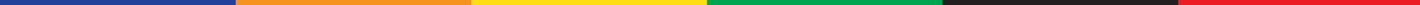 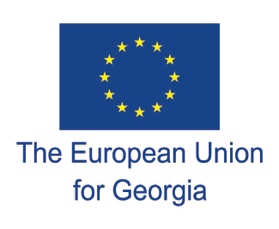 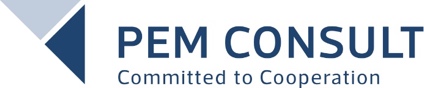 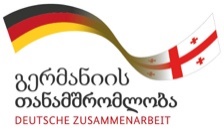 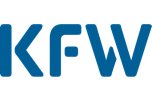 საქართველოს მყარი ნარჩენების მართვის კომპანიაგერმანია - საქართველოს ფინანსური თანამშრომლობაBMZ No.: 202061364 ფინანსური ანგარიში - წყალტუბომაისი, 2020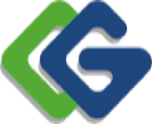 ანგარიშის წარმდგენი: PEM GmbH 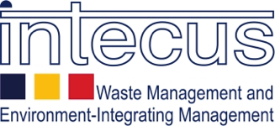 შინაარსი1	წინასიტყვაობა	61.1	პროექტის შესახებ	61.2	ფინანსური შეფასების შესახებ	62	ზოგადი ინფორმაცია	93	მუნიციპალიტეტების ნარჩენების მართვის მომსახურება (SWM)	103.1	SWM სერვისების სამართლებრივი და ადმინისტრაციული სტრუქტურა	103.2	მოსახლეობა ვისაც მიეწოდება მუნიციპალური SWM მომსახურება	123.3	ნარჩენების წარმოქმნა წყალტუბოს მუნიციპალიტეტში	133.4	მუნიციპალური ა(ა)იპ-ების კადრებით დაკომპლექტება	143.5	მუნიციპალური ა(ა)იპ-ების პერსონალის ხარჯები	154	მყარი ნარჩენების მომსახურების საფასური (ნარჩენების მოსაკრებელი) მუნიციპალიტეტების მიხედვით	174.1	ნარჩენების მოსაკრებლის სტრუქტურა და სამართლებრივი საფუძველი	174.2	მუნიციპალიტეტების მიერ მოსახლეობისთვის დაწესებული მოსაკრებელი	194.3	მუნიციპალიტეტების პოტენციური შემოსავლები მოსახლეობისთვის დაწესებული ნარჩენების მოსაკრებლიდან	214.4	არასაყოფაცხოვრებო (არასაცხოვრებელი) ობიექტების ნარჩენების მოსაკრებელი	225	წყალტუბოს დასუფთავების ა(ა)იპ-ის მყარი ნარჩენების მომსახურების ხარჯები და წყალტუბოს მუნიციპალიტეტის სუბსიდიები	255.1	წყალტუბოს დასუფთავების ა(ა)იპ-ის წლიური SWM ხარჯები და წყალტუბოს მუნიციპალიტეტის სუბსიდიები	255.2	წყალტუბოს დასუფთავების ა(ა)იპ-ის SWM ხარჯები და წყალტუბოს მუნიციპალიტეტის სუბსიდიები ერთ სულ მოსახლეზე თვეში	285.3	წყალტუბოს დასუფთავების ა(ა)იპ-ის SWM ხარჯები და წყალტუბოს მუნიციპალიტეტის სუბსიდიები ერთ ტონა ნარჩენებზე ერთ წელში	306	დასკვნები	326.1	ნარჩენების მართვა და ფინანსების ადმინისტრაცია	326.2	საყოფაცხოვრებო SWM ხარჯების დაფარვის თანაფარდობა	326.3	ხელმისაწვდომობა	337	რეკომენდაციები	35დანართები	39დანართი - 1: ა(ა)იპ „წყალტუბოს მუნიციპალიტეტის დასუფთავების“ ნარჩენების მართვის დეტალური ხარჯები და მუნიციპალური სუბსიდიები (ლარში)	39დანართი - 2: ა(ა)იპ „წყალტუბოს მუნიციპალიტეტის დასუფთავების“ ნარჩენების მართვის დეტალური ხარჯები და მუნიციპალური სუბსიდიები (ევროში)	41დანართი - 3: ა(ა)იპ „წყალტუბოს მუნიციპალიტეტის დასუფთავების“ ნარჩენების მართვის დეტალური ხარჯები და მუნიციპალური სუბსიდიები (პროცენტული მაჩვენებელი მთლიან ხარჯებთან მიმართებაში)	43დანართი - 4: ა(ა)იპ „წყალტუბოს მუნიციპალიტეტის დასუფთავების“ ნარჩენების მართვის დეტალური ხარჯები და მუნიციპალური სუბსიდიები  (ლარი/ერთ სულ მოსახლეზე/თვეში)	45დანართი - 5: ა(ა)იპ „წყალტუბოს მუნიციპალიტეტის დასუფთავების“ ნარჩენების მართვის დეტალური ხარჯები და მუნიციპალური სუბსიდიები (ევრო/ერთ სულ მოსახლეზე/თვეში)	47დანართი - 6: ა(ა)იპ „წყალტუბოს მუნიციპალიტეტის დასუფთავების“ ნარჩენების მართვის დეტალური ხარჯები და მუნიციპალური სუბსიდიები (ლარი/ტონაზე)	48დანართი - 7: ა(ა)იპ „წყალტუბოს მუნიციპალიტეტის დასუფთავების“ ნარჩენების მართვის დეტალური ხარჯები და მუნიციპალური სუბსიდიები (ევრო/ტონაზე)	49დანართი – 8 ნარჩენების მოსაკრებლის სისტემა იურიდიული პირებისთვის წყალტუბოს მუნიციპალიტეტში  დასახლებული ტერიტორიის დასუფთავების მოსაკრებლის გადახდის ინსტრუქცია	50დანართი – 9 ნარჩენების მოსაკრებლის სისტემა იურიდიული პირებისთვის ხონის მუნიციპალიტეტში, 2020 წლის მდგომარეობით	54დანართი – 10 ნარჩენების მოსაკრებლის სისტემა იურიდიული პირებისთვის ბაღდათის  მუნიციპალიტეტში, 2020 წლის მდგომარეობით	57ცხრილი 1: წყალტუბოს, ბაღდათისა და ხონის მოსახლეობა და მუნიციპალური კადრები (2020)	9ცხრილი 2: მთლიანი და მომსახურებული მოსახლეობა	13ცხრილი 3: ნარჩნების წარმოქმნა წყალტუბოს მუნიციპალიტეტში	13ცხრილი 4: მუნიციპალური ა(ა)იპ-ების პერსონალი მთლიანად და მათგან SWM კადრები (რაოდ.)	15ცხრილი 5: SWM პერსონალის დაუქვითავი ხელფასის დონეები (ვალუტის კურსი 20.05.2020-ის მდგომარეობით: 3.50 ლარი/ევრო)	16ცხრილი 6: მუნიციპალიტეტების მიერ მოსახლეობისთვის დაწესებული მოსაკრებელი	20ცხრილი 7: მუნიციპალიტეტების პოტენციური შემოსავლები მოსახლეობისთვის დაწესებული ნარჩენების მოსაკრებლიდან	22ცხრილი 8: წყალტუბოს დასუფთავების ა(ა)იპ-ის წლიური SWM ხარჯებისა და სუბსიდიების დეტალური ჩაშლა (ლარი/წელი)	25ცხრილი 9: წყალტუბოს დასუფთავების ა(ა)იპ-ის წლიური SWM ხარჯებისა და სუბსიდიების დეტალური ჩაშლა (ევრო/წელი)	26ცხრილი 10: წყალტუბოს დასუფთავების ა(ა)იპ-ის წლიური SWM ხარჯებისა და სუბსიდიების დეტალური ჩაშლა (პროცენტული მაჩვენებელი მთლიან ხარჯებთან მიმართებაში)	27ცხრილი 11: ნარჩენების მართვის მომსახურების ხარჯების დეტალური ჩაშლა ერთ სულ მოსახლეზე თვეში (ლარი/სულზე/თვეში)	29ცხრილი 12: ხარჯების ანაზღაურება წყალტუბოში არსებული ნარჩენების მოსაკრებლის გათვალისწინებით	32ცხრილი 13: ხარჯების სრული ანაზღაურებისთვის საჭირო მოსაკრებელი	33აბრევიატურაწინასიტყვაობაპროექტის შესახებქუთაისის მყარი ნარჩენების ინტეგრირებული მართვის პროექტის მიზანია „საქართველოს მყარი ნარჩენების მართვის კომპანიის“ (შემდგომში - „კომპანია“) მხარდაჭერა რეგიონული ნაგავსაყრელის განვითარების კუთხით, იმერეთის, რაჭა-ლეჩხუმისა და ქვემო სვანეთის რეგიონების მუნიციპალური ნარჩენებისთვის, და ამ რეგიონებში ნარჩენების შეგროვების მომსახურების შემდგომი განვითარება.შ.პ.ს. „საქართველოს მყარი ნარჩენების მართვის კომპანია“ პასუხისმგებელია სანიტარული ნაგავსაყრელების განვითარებასა და ექსპლუატაციაზე მთელ საქართველოში, თბილისისა და აჭარის ავტონომიური რესპუბლიკის გარდა. იგი დაფუძნდა 2012 წლის 24 აპრილს, საქართველოში რეგისტრირებული შეზღუდული პასუხისმგებლობის საზოგადოების სახით, რომლის 100%-იანი წილის მფლობელია საქართველოს მთავრობა. კომპანიის მართვა ხორციელდება რეგიონული განვითარებისა და ინფრასტრუქტურის სამინისტროს (MRDI-ის) მეშვეობით.მუნიციპალიტეტების მხარდაჭერის კომპონენტი მოიცავდა მუნიციპალური ნარჩენების მართვის გეგმების მომზადებას 2017 წელს, რის შემდეგაც პროექტის მხარდაჭერა გაგრძელდა აღნიშნული გეგმების განხორციელების კუთხით. უფრო კონკრეტულად, მუნიციპალიტეტების ჯგუფთან ერთად, ცაგერის მეთაურობით, გაანალიზებულ იქნა ნარჩენების შეგროვების მარშრუტი და მარშრუტის დაგეგმვის პროცესი და შემუშავდა ერთობლივი იდეები შეგროვების ეფექტიანობის გაზრდის მიზნით. 2019 წლის ბოლოს და 2020 წლის დასაწყისში ჩატარდა სამუშაო შეხვედრები, რათა განხილულიყო შორეულ დასახლებებში ნარჩენების შეგროვების გაუმჯობესების გზები და საოჯახო და სასოფლო კომპოსტირების ვარიანტები. გარდა ამისა, სემინარის მიზანი იყო ნარჩენების მართვის დაფინანსების მყარი სისტემების განსაზღვრა. პირველი ორი თემა გაგრძელდება სხვადასხვა ქმედებით, რომლის მიზანია მარშრუტის დაგეგმვის (ანალიზის) შედეგების გავრცელება სხვა მუნიციპალიტეტებში და სპეციალური აქციის - „კომპოსტირების დღის“ ორგანიზება საოჯახო და სასოფლო კომპოსტირების წახალისების მიზნით, რაც ხელს უწყობს ნაგავსაყრელზე განსათავსებელი ნარჩენების რაოდენობის შემცირებას (შორეული ადგილებიდან ნარჩენების შეგროვების ეფექტიანობის გაზრდის ფარგლებში). რაც შეეხება დაფინანსების სისტემებს, ამ თემას დაეთმო დეტალური შეფასება და სამუშაო შეხვედრა წყალტუბოში. მოცემულ ანგარიშში წარმოდგენილია აღნიშნული შეფასების შედეგები, წყალტუბოსთვის განკუთვნილ კონკრეტულ რეკომენდაციებთან ერთად. ამავე ანგარიშში წარმოდგენილია ზოგადი რეკომენდაციები სხვა მუნიციპალიტეტებისთვისაც.ფინანსური შეფასების შესახებ მუნიციპალიტეტების კომპეტენციაში შედის ქუჩების დასუფთავება, მყარი ნარჩენების შეგროვება საკუთარი გეოგრაფიული პასუხისმგებლობის ზონაში შემავალი ურბანული და სოფლის ტიპის დასახლებებიდან და განთავსების მიზნით, ნარჩენების ტრანსპორტირება სანიტარულ საგავსაყრელზე ან, შესაძლებლობის შემთხვევაში, გადამტვირთავ სადგურზე. მუნიციპალიტეტი ვალდებულია საკუთარი მომსახურება მუნიციპალური ბიუჯეტიდან დააფინანსოს. მიუხედავად იმისა, რომ ნარჩენების მომსახურების ხარჯების ნაწილი უკვე დაკისრებულია მოსახლეობაზე მოსაკრებლის სახით, ხარჯების მნიშვნელოვანი ნაწილი ფინანსდება მუნიციპალური ბიუჯეტიდან, რასაც ემატება სახელმწიფო სუბსიდიები. მთავრობის პოლიტიკით, (უახლოეს) მომავალში, ნარჩენების მომსახურების საფასური გაიზრდება, რათა ასახულ იქნას ფაქტობრივი ხარჯები და შესაბამისად, შემცირდეს სახელმწიფო სუბსიდიების საჭიროება. სამომავლოდ ეს მოითხოვს (უფრო მეტად, ვიდრე ახლა), რომ მუნიციპალიტეტის ფინანსურმა ადმინისტრაციამ შეძლოს გაწეული მომსახურების ხარჯების განსაზღვრა, შეძლოს ნარჩენების მოსაკრებლის დარიცხვა და შეგროვება და შეძლოს მოქალაქეების წინაშე აღნიშნული ხარჯების დასაბუთება.კონსულტანტებთან ერთად ფინანსური ადმინისტრირების შეფასებაზე მოხალისეობრივი მუშაობის სურვილი გამოთქვა წყალტუბოს მუნიციპალიტეტმა. ამ შეფასებას გააჩნდა რამდენიმე მიზეზი. რა თქმა უნდა, ფინანსურ ხელმძღვანელობას უნდა შეეძლოს ზუსტად და ზედმიწევნით დაიანგარიშოს ნარჩენების მომსახურების ხარჯები და გააკეთოს სამომავლო პროგნოზი. აქედან გამომდინარე, გაანალიზებულ იქნა შემოსავლებისა და ხარჯების კონკრეტული „რიცხვები“.თავისთავად, შემოსავლებისა და ხარჯების გაანალიზება მნიშვნელოვან ინფორმაციას არ იძლევა, თუ გათვალისწინებულ არ იქნა მონაცემების ხარისხი, მონაცემთა სხვადასხვა წყარო და ის ინსტრუმენტები, რითაც ხდება მონაცემთა გადასინჯვა. შემოსავლებისა და ხარჯების სრულად გათვითცნობიერება და შემოსავლებისა და ხარჯების მართვა და ადმინისტრირება უზრუნველყოფს იმას, რომ ნარჩენების მართვის მომსახურება გახდეს უფრო (ხარჯ)ეფექტური და იძლევა იმ დასაბუთებასა და ანგარიშვალდებულებას, რაც საჭიროა აღნიშნული მომსახურებისთვის  საზოგადოების დასატვირთად. ამასთან ერთად, ეს მოგვაწვდის ინსტრუმენტებსა და ფინანსურ დასაბუთებას ახალი აღჭურვილობის საჭიროების შესახებ, რისთვისაც მუნიციპალიტეტებს დამატებითი ბიუჯეტი სჭირდებათ, რომელიც ფინანსდება მუნიციპალური ბიუჯეტისა და ამრიგად, ნარჩენების მოსაკრებლის მეშვეობით. აღნიშნული ინვესტიციების მოძიება შეიძლება როგორც სახელმწიფოსგან, ისე კომერციული სესხების საშუალებით.და ბოლოს, განხილულია სხვადასხვა ინსტუმენტები, პოლიტიკა და მეთოდები, რითაც ნარჩენების მომსახურება უნდა გადავიდეს ხარჯების სრული ანაზღაურების პრინციპზე, და რაც უზრუნელყოფს მოსახლეობისა და კომპანიების მიერ ნარჩენების მოსაკრებლის გადახდას. გარდა ამისა, კონსულტანტის მიერ სადისკუსიოდ წარმოდგენილია მიღებული პრაქტიკა და გამოცდილება როგორც საქართველოდან, ისე მის საზღვრებს გარეთ მდებარე სხვა მუნიციპალიტეტებდან.2020 წლის თებერვალში, პროექტის კონსულტანტებმა წყალტუბოს მუნიციპალიტეტის თანამშრომლებთან ერთად, გააკეთეს პირველადი შეფასება და შეაგროვეს ინფორმაცია მუნიციპალური და SWM ფინანსების (ნარჩენების მართვის ფინანსების) შესახებ. ორდღიან შეხვედრებს ესწრებოდნენ ხონისა და ბაღდათის მუნიციპალიტეტებიც და გარკვეული ინფორმაცია შეგროვდა ამ მუნიციპალიტეტებიდანაც. შეხვედრის დასრულების შემდეგ გამოთხოვილ იქნა დამატებითი ინფორმაცია, რაც შემდეგ ზუსტად იქნა მოწოდებული მუნიციპალიტეტის მიერ.ჩვეულებრივ, ინფორმაციის უდიდესი ნაწილის მოწოდება ადვილად არის შესაძლებელი, ნაწილისა კი შეუძლებელია და როგორც ყოველთვის, საჭიროა გარკვეული ინფორმაციის გადამოწმება (მაგ.: მყარი ნარჩენების რაოდენობა, რაც მუნიციპალური სერვის კომპანიის განცხადებით შეგროვდა და გატანილ იქნა ნაგავსაყრელზე, განსხვავდება „საქართველოს მყარი ნარჩენების მართვის კომპანიისგან“ მიღებული მონაცემებისგან, რისი აღებაც ხდება ნაგავსაყრელის ხიდურ სასწორზე). ინფორმაციული ხარვეზები და მონაცემთა სხვადასხვა წყაროს შორის სხვაობა, რა თქმა უნდა, მნიშვნელოვანია რეალური შემოსავლებისა და ხარჯების დასადგენად.აღნიშნული შეფასებისას, კიდევ უფრო აქტუალურია დადგენა იმისა, თუ რატომ გვხვდება ინფორმაციული ხარვეზები და რატომ განსხვავდება სხვადასხვა წყაროს მონაცემები ერთმანეთისგან. მხოლოდ ამის გაანალიზებისა და გაგების შედეგად იქნება შესაძლებელი დასკვნების გამოტანა და რეკომენდაციების შემუშავება აღრიცხვის მტკიცე სისტემის შესაქმნელად. წარმოდგენილი შეფასებისა და ანგარიშის მიზანია წყალტუბოს მუნიციალიტეტის მხარდაჭერა, საკუთარი ფინანსური ადმინისტრირების კიდევ უფრო გაუმჯობესების მიზნით, და ამის მისაღწევად სათანადო მითითებების მიცემა.შეფასება (მეთოდოლოგია), დასკვნები და რეკომენდაციები წარმოდგენილია ისე, რომ გამოდგება საქართველოს სხვა მუნიციპალიტეტებისთვისაც.ზოგადი ინფორმაციაწყალტუბოს, ბაღდათისა და ხონის მუნიციპალიტეტები მდებარეობს იმერეთის რეგიონში, დასავლეთ საქართველოში. წყალტუბო საკურორტო ქალაქია, რომელიც უამრავ ტურისტს იზიდავს.ქვემოთ, ცხრილი 1-ში წარმოდგენილია მოსახლეობისა და მუნიციპალიტეტის კადრების რაოდენობა, 2020 წლის მდგომარეობით. სამიდან მუნიციპალიტეტიდან მოსახლეობის რაოდენობით ყველაზე დიდია წყალტუბო, 56,883 მაცხოვრებლით და 235 მუნიციპალური კადრით, მათ შორის, არჩევითი ორგანოს - მუნიციპალიტეტის საკრებულოს წევრები. მუნიციპალური კადრების რაოდენობა 1000 მოსახლეზე წყატუბოში არის 4.13, ხონში - 5.35 და ბაღდათში 7.60.ცხრილი 1: წყალტუბოს, ბაღდათისა და ხონის მოსახლეობა და მუნიციპალური კადრები (2020)მუნიციპალიტეტების ნარჩენების მართვის მომსახურება (SWM) მუნიციპალიტეტების მოვალეობაში შედის ქუჩების დასუფთავება, მყარი ნარჩენების შეგროვება მათი გეოგრაფიული პასუხისმგებლობის არეალში შემავალი ურბანული და სოფლის ტიპის დასახლებებიდან და განთავსების მიზნით, ამ ნარჩენების გადატანა სანიტარულ საგავსაყრელზე, ან, თუ ეს შესაძლებელია, გადამტვირთავ სადგურზე.ამჟამად რეგიონში გადამტვირთავი სადგური არ მდებარეობს და სამივე მუნიციპალიტეტს შეგროვებული ნარჩენი პირდაპირ შეაქვს ნარჩენების განთავსების არსებულ ობიექტებზე (ნაგავსაყრელებზე). უახლოეს მომავალში ნარჩენების გატანა მოხდება ახალ რეგიონულ სანიტარულ ნაგავსაყრელზე.SWM სერვისების სამართლებრივი და ადმინისტრაციული სტრუქტურა ნარჩენების მართვის ყველა სერვისს უზრუნველყოფს ცალკე სამართლებრივი ერთეული - არასამეწარმეო (არაკომერციული) იურიდიული პირი (შემდეგში ა(ა)იპ), რომელიც შეიქმნა მუნიციპალიტეტის ტერიტორიაზე SWM სერვისებისა და ზოგიერთი სხვა მუნიციპალური  მომსახურების გაწევისა და ექსპლუატაციისთვის. თუ წყალტუბოს ა(ა)იპ ეწევა მხოლოდ SWM მომსახურებას (როგორიცაა: ქუჩების დასუფთავება, საყოფაცხოვრებო ნარჩენების შეგროვება და ნაგავსაყრელზე გატანა), ხონისა და ბაღდათის ა(ა)იპ-ები აერთიანებენ სხვა მუნიციპალურ სერვისებსაც, მათ შორის: ქუჩების განათება, საკანალიზაციო და სანიაღვრე წყლების მართვა, პარკებისა და გზების მომსახურება და სასაფლაოების მოვლა.არცერთი მუნიციპალური მომსახურება არ არის გადაცემული კერძო კონტრაქტორზე და მომსახურებას მთლიანად ეწევა სამივე მუნიციპალიტეტის ა(ა)იპ-ი საკუთარი კადრებით, აქტივებითა და რესურსებით.წყალტუბოს, ხონისა და და ბაღდათის მუნიციპალიტეტების ა(ა)იპ-ები რეციკლირებას არ ეწევიან.არასამეწარმეო (არაკომერციული) იურიდიული პირი „წყალტუბოს მუნიციპალიტეტის დასუფთავება“ დაარსდა 2011 წელს, მუნიციპალური საკრებულოს გადაწყვეტილების საფუძველზე და ფუნქციონირებას შეუდგა 2012 წლის 3 იანვრიდან.ა(ა)იპ „წყალტუბოს მუნიციპალიტეტის დასუფთავებას“ გააჩნია საკუთარი ბიუჯეტი, საანგარიშსწორებო და სხვა ანგარიშები და საკუთარი კადრები (პერსონალი გამოყოფილია მუნიციპალიტისგან). იგი ოპერირებს როგორც არაკომერციული ორგანიზაცია. ნარჩენების მართვის აქტივები (ნაგავმზიდები, კონტეინერები, ურნები) მუნიციპალიტეტისგან გადაცემული აქვს მართვის უფლებით, თუმცა რჩება წყალტუბოს მუნიციპალიტეტის მფლობელობაში. ნარჩენების მართვასთან დაკავშირებული ყველა საინვესტიციო დანახარჯი გაწეულია მუნიციპალიტეტის მიერ და აღირიცხება წყალტუბოს მუნიციპალიტეტის ბალანსზე. ამრიგად, SWM აქტივების ცვეთის ხარჯები, ისევე როგორც ინვესტიციის ფინანსური ხარჯები (ასეთის არსებობის შემთხვევაში) აღირიცხება მუნიციპალურ დავთარსა და ანგარიშებში, და არა პირდაპირ ა(ა)იპ-ის ანგარიშებში.წყალტუბოს დასუფთავების ა(ა)იპ ეწევა მხოლოდ SWM სერვისების ფულად საოპერაციო ხარჯებს (ოპერირებისა და მოვლის ხარჯებს), რაც მთლიანად იფარება მუნიციპალიტეტის ბიუჯეტიდან სუბსიდიების სახით. ასიგნებები გათვალისწინებულია მუნიციპალიტეტის ყოველწლიურ ბიუჯეტში და შესაბამისად, გადაეცემა ა(ა)იპ წყალტუბოს დასუფთავებას წლის განმავლობაში არსებული ნარჩენების მართვის ფაქტობრივი ხარჯების დასაფარად. ნარჩენების მოსაკრებლის დარიცხვა და შეგროვება ხდება წყალტუბოს მუნიციპალიტეტის მიერ და არა ა(ა)იპ-ის მიერ.ვინაიდან წყალტუბოს დასუფთავების ა(ა)იპ-ი ეწევა მხოლოდ ნარჩენების მართვის მომსახურებას (ხონისა და ბაღდათის მუნიციპალიტეტებისგან განსხვავებით, სადაც ა(ა)იპ-ების მოვალეობაში აგრეთვე შედის ქუჩების განათება, პარკებისა და გზების მოვლა, საკანალიზაციო და სანიაღვრე წყლებისა და სასაფლაოების მოვლა-პატრონობა), მყარი ნარჩენების მართვის მომსახურების რეალური საექსპლუატაციო ხარჯების (ოპერირება და მოვლა) დადგენა ხარჯთაღრიცხვის სისტემიდან უფრო ზუსტად არის შესაძლებელი. SWM მომსახურების საექსპლუატაციო ხარჯების სრულყოფილებაში მოყვანის მიზნით, მუნიციპალიტეტის საკუთრებაში არსებული SWM აქტივების ცვეთის ხარჯები, SWM აქტივების დასაფინანსებლად აღებული სესხის ფინანსური ხარჯები (სესხის მომსახურება, პროცენტისა და ძირის გადასახადი, ვალდებულების გადასახადი, სხვა შენატანები), აგრეთვე SWM მოსაკრებლის დარიცხვა-შეგროვებისთვის საჭირო პერსონალის ხარჯები, აღებულ უნდა იქნას წყალტუბოს მუნიციპალიტეტიდან და უნდა აისახოს დასუფთავების ა(ა)იპ-ის ხარჯებში.ა(ა)იპ „წყალტუბოს მუნიციპალიტეტის დასუფთავებას“ შექმნისას არ გააჩნდა საწესდებო კაპიტალი და ყველა ფინანსური მოთხოვნა კმაყოფილდება მუნიციპალური ბიუჯეტიდან ყოვეწლიური ტრანსფერების (სუბსიდიების) მეშვეობით. ხდება წლიური SWM ხარჯების სავარაუდო დაანგარიშება, რაც შემდეგ დასამტკიცებლად და ყოველწლიურ ბიუჯეტში გასათვალისწინებლად ეგზავნება წყალტუბოს მუნიციპალიტეტს.ა(ა)იპ „წყალტუბოს მუნიციპალიტეტის დასუფთავების“ წესდებაში წარმოდგენილია შემდეგი დებულებები (წესდების ახალი რედაქცია დამტკიცდა 06/06/2018):ა(ა)იპ „წყალტუბოს მუნიციპალიტეტის დასუფთავება“ დაფუძნდა საქართველოს ორგანული კანონის „ადგილობრივი თვითმმართველობის კოდექსის“, „საქართველოს სამოქალაქო კოდექსისა“ და „შრომის კოდექსის“ შესაბამისად.ააიპ-ის მიზანია ქალაქ წყალტუბოსა და მუნიციპალიტეტის საამისოდ განსაზღვრული ტერიტორიების (ქუჩები და მოედნები) დაგვა და სანიტარული დასუფთავება.ა(ა)იპ-ი პასუხისმგებელია ქუჩების დაგვასა და დასუფთავებაზე, ანახვეტისა და საყოფაცხოვრებო ნარჩენების ტრანსპორტირებაზე და ნაგავსაყრელზე გატანაზე. ასევე, ნარჩენების კონტეინერების / ურნების განთავსებაზე და მათ დეზინფექციაზე.წყალტუბოს მუნიციპალიტეტის მერი ამტკიცებს „წყალტუბოს მუნიციპალიტეტის დასუფთავების“ წესდებას, საშტატო ნუსხას, სახელფასო განაკვეთს, ხარჯთაღრიცხვას და ახორციელებს მათში ცვლილებების შეტანას.„წყალტუბოს მუნიციპალიტეტის დასუფთავებას“ ხელმძღვანელობს დირექტორი, დირექტორის თანამდებობაზე შეიძლება დაინიშნოს უმაღლესი განათლების მქონე პირი, დირექტორს ნიშნავს და თანამდებობიდან ათავისუფლებს წყალტუბოს მუნიციპალიტეტის მერიდასახული მიზნებისა და დაკისრებული ფუნქციების შესასრულებლად „წყალტუბოს მუნიციპალიტეტის დასუფთავებას“ გადაეცემა შესაბამისი ქონება (აქტივები).„წყალტუბოს მუნიციპალიტეტის დასუფთავების“ დაფინანსების წყაროა წყალტუბოს მუნიციპალიტეტისბიუჯეტიდან გამოყოფილი მიზნობრივი სახსრები და საქართველოს კანონმდებლობით ნებადართული სხვა შემოსავლები.„წყალტუბოს მუნიციპალიტეტის დასუფთავება“ ვალდებულია კანონმდებლობით დადგენილი წესით აწარმოოს საფინანსო-ეკონომიკური საქმიანობის აღრიცხვა-ანგარიშგება.„წყალტუბოს მუნიციპალიტეტის დასუფთავებას“ შეუძლია, მხოლოდ წყალტუბოს მუნიციპალიტეტის მერის და საჭიროების შემთხვევაში, სხვა ორგანოების თანხმობით, უძრავი ქონების შეძენა, გაყიდვა და დატვირთვა, სესხის აღება, თავდებობა.„წყალტუბოს მუნიციპალიტეტის დასუფთავების“ კონტროლს ახორციელებს წყალტუბოს მუნიციპალიტეტის მერიის შიდა აუდიტისა და მონიტორინგის სამსახური ან/და ამ საქმიანობისთვის კანონმდებლობით განსაზღვრული სხვა დაწესებულება ან პირები.ა(ა)იპ „წყალტუბოს მუნიციპალიტეტის დასუფთავების“ რეორგანიზაცია და ლიკვიდაცია ხორციელდება საქართველოს კანონმდებლობით დადგენილი წესით. ლიკვიდაცია ხორციელდება წყალტუბოს მუნიციპალიტეტის მერის ბრძანებით და საკრებულოს თანხმობით, მიზნის მიღწევის შედეგად, სისხლის სამართლის საქმეზე კანონიერ ძალაში შესული სასამართლოს გამამტყუვნებელი განაჩენის საფუძველზე, გაკოტრებისას.   „წყალტუბოს მუნიციპალიტეტის დასუფთავების“ გარდა, წყალტუბოს მუნიციპალიტეტში არსებობენ სხვა არასამეწარმეო (არაკომერციული) იურიდიული პირები, რომლებიც პასუხისმგებლები არიან სხვა მუნიციპალური მომსახურების გაწევაზე, როგორიცაა:  გზებისა და პარკების მომსახურება, ქუჩების განათება, საკანალიზაციო და სანიაღვრე წყლების მართვა და ა.შ. წყალტუბოს მუნიციპალიტეტი გეგმავს ყველა მომსახურების გაერთიანებას ერთი ა(ა)იპ-ის ქოლგის ქვეშ. თუ ეს ასე იქნება, მაშინ ა(ა)იპ-ის დაეკისრება ყველა მომსახურების ხარჯების გაწევა და საჭირო გახდება ხარჯთაღრიცხვის კარგი სისტემა, რათა შესაძლებელი იყოს ნარჩენების მართვის ხარჯებისთვის თვალის დევნება.მოსახლეობა ვისაც მიეწოდება მუნიციპალური SWM მომსახურებამოსახლეობა, რომელიც უზრუნველყოფილია მუნიციპალიტეტების SWM მომსახურებით, ძირითადად დასახლებულია ურბანულ ცენტრებში (ქალაქი) და ნაწილობრივ, სოფლებში. სერვისები უმეტესად არ მიეწოდებათ ცენტრიდან მოშორებით მდებარე და მცირე ზომის სოფლებს. „წყალტუბოს მუნიციპალიტეტის დასუფთავება“ ემსახურება მთლიანი მოსახლეობის 91.42%-ს (52,004 მაცხოვრებელი), როგორც ეს წარმოდგენილია ცხრილი 2-ში. ხონისა და ბაღდათის ა(ა)იპ-ების მიერ ნარჩენების მომსახურებით უზრუნველყოფილი მოსახლეობა შეადგენს, შესაბამისად 65% და 82.87%-ს.ცხრილი 2: მთლიანი და მომსახურებული მოსახლეობა NA: მონაცემები მიუწვდომელიანარჩენების წარმოქმნა წყალტუბოს მუნიციპალიტეტში„საქართველოს მყარი ნარჩენების მართვის კომპანიის“ მიერ მოწოდებული ინფორმაციის თანახმად, 2017 წელს წყალტუბოს დასუფთავებამ შეიტანა 5,807 ტონა მყარი ნარჩენები, რაც 2018 წელს გაიზარდა 5.13%-ით, 6,506 ტონამდე, 2018 წელს, და კიდევ 12.04%-ით, 6,840 ტონამდე 2019 წელს, როგორც წარმოდგენილია ქვემოთ ცხრილი 3-ში. 2017-2019 წლებში ნაგავსაყრელზე შეტანილი ნარჩენების რაოდენობის კუმულაციური ზრდა იყო 17.79%.შესაბამისად, ნარჩენების წარმოქმნის მაჩვენებელი კუმულაციურად გაიზარდა 15.47%-ით ერთ სულ მოსახლეზე დღეში, 2017 წ. 0.31 კგ/სულზე/დღეში, 0.36 კგ/სულზე/დღეში 2019 წ. ცხრილი 3: ნარჩნების წარმოქმნა წყალტუბოს მუნიციპალიტეტშიწყალტუბოს დასუფთავების ა(ა)იპ-მა წარმოადგინა განსხვავებული მონაცემები, სადაც ნაგავსაყრელზე შენატილი ნარჩენების რაოდენობა მნიშვნელოვნად მაღალია. ეს საკითხი განხილულ იქნა წყალტუბოს მუნიციპალიტეტთან და გადაუმოწმებელი ინფორმაციით, ამის მიზეზია ა(ა)იპ-ის მიერ აღრიცხვის მიზნით გამოყენებული მეთოდი - გაგზავნილი ნაგავმზიდების რაოდენობა, მაქსიმალური მოცულობის შესაბამისად კუბურ მეტრებში და მ3-დან ტონაში გადაყვანის კოეფიციენტი. ეს მეთოდი არ ითვალისწინებს ნაგავმზიდის შევსების დონეს და კომპაქტორის ფაქტორს (ნაგავმზიდის კომპაქტორი ამოქმედებულია თუ არა). ცაგერის გამოცდილება (ისევე როგორც მრავალი ქვეყნის გამოცდილება, სადაც შეგროვების და განთავსების დროს არ გამოიყენება ხიდური სასწორი) გვიჩვენებს, რომ როგორც წესი, ნაგავმზიდი ნაგავსაყრელზე შედის გავსების შემდეგ, თუმცა აგრეთვე შედის ცვლის (ან შეგროვების მარშრუტის) დასრულების შემდეგ, რა შემთხვევებშიც ნაგავმზიდი იშვიათად არის სავსე. ნაგავმზიდის დაცლა შეგროვების ტურის ბოლოს ან ცვლის დასრულების შემდეგ სტანდარტულ ქცევაა (რადგან ეკიპაჟი არ დატოვებს სანახევროდ გავსებულ მანქანას მთელი ღამე). ასე რომ, ნაგავმზიდის ტვირთამწეობის გამრავლება შესრულებული რეისების რაოდენობაზე, არ არის ნაგავსაყრელზე შეტანილი ნარჩენების მთლიანი რაოდენობის დათვლის სანდო მეთოდი.კომენტარი უნდა გაკეთდეს სპეციფიკური ნარჩენების წარმოქმნასთან დაკავშირებითაც. შეგროვებული ნარჩენების რაოდენობა მოიცავს სასტუმროების, დაწესებულებებისა და სხვადასხვა ობიექტების ნარჩენებსაც, რომელიც მორფოლოგიურად მუნიციპალური მყარი ნარჩენების მსგავსია და უნდა შეგროვდეს საყოფაცხოვრებო ნარჩენებთან ერთად. წყალტუბომ ვერ მოგვაწოდა ინფორმაცია ტურისტების ზუსტი რაოდენობის შესახებ, ან რაიმე ინფორმაცია, როგორ უნდა განვასხვაოთ შინამეურნეობებიდან წარმოქმნილი ნარჩენები სხვებისგან. ასეთი ინფორმაცია კი აუცილებელი იქნებოდა ერთ სულზე, ან ერთ ოჯახზე წარმოქმნილი ნარჩენების ფაქტობრივი რაოდენობის შესაფასებლად.მუნიციპალური ა(ა)იპ-ების კადრებით დაკომპლექტება „წყალტუბოს მუნიციპალიტეტის დასუფთავებაში“ დასაქმებულია 99 პირი, რომელთაგან ყველა ჩართულია ნარჩენების მართვის მომსახურებაში, როგორც ეს ჩანს ქვემოთ მე-4 ცხრილში. წყალტუბოს მუნიციპალიტეტის მერიის მონიტორინგისა და კონტროლის (შემოსავლების) სამსახურის ორი თანამშრომელი მონაწილეობს ნარჩენების მომსახურების მოსაკრებლის დარიცხვასა და შეგროვებაში, მაგრამ ისინი ააიპ-ის შტატში არ ირიცხებიან. გარდა ამისა, მუნიციპალიტეტის სხვადასხვა კადრები ჩართული არიან ნარჩენების მართვასთან დაკავშირებულ საქმიანობაში, როგორიცაა საზოგადოების ინფორმირება და ცნობიერების ამაღლების ღონისძიებები. დღეისთვის ეს დანახარჯები მიზერულია, თუმცა მომავალში გაიზრდება, სავარაუდოდ, მას შემდეგ, რაც მუნიციპალიტეტი შეუდგება სეპარირებული შეგროვების კუთხით საქმიანობას, ან გადაწყვეტს სამუშაო კონტრაქტების გაფორმებას იურიდიულ პირებთან, მაგ., სასტუმროებთან ან სხვა დაწესებულებებთან.ხონის ა(ა)იპ-ში დასაქმებულია 90 თანამშრომელი, საიდანაც 58.89% (53 პირი) მუშაობს ნარჩენების მართვის მომსახურებაზე.ბაღდათის ააიპ-ში დასაქმებულია 148 თანამშრომელი, საიდანაც 29.73% (44) დაკავებულია SWM მომსახურების უზრუნველყოფით.ცხრილი 4: მუნიციპალური ა(ა)იპ-ების პერსონალი მთლიანად და მათგან SWM კადრები (რაოდ.)პერსონალის უმეტესი ნაწილი მუშაობს ქუჩების დამგველად. მათი წილი თანამშრომელთა საერთო რაოდენობაში შეადგენს 46.46%-ს წყალტუბოს ა(ა)იპ-ში, 62.26%-ს ხონის ა(ა)იპ-ში და 61.36%-ს ბაღდათის ა(ა)იპ-ში.წყალტუბოს მუნიციპალიტეტში მუშაობს მყარი ნარჩენების შემგროვებელი 3 მანქანა, ბაღდათისა და ხონის მუნიციპალიტეტებსაც 3 ნაგავმზიდი ემსახურება. აღსანიშნავია ის პერსონალი, რომელიც მუნიციპალიტეტის მერიის შტატში და სახელფასო ბალანსზე არიან, თუმცა ასრულებენ ნარჩენების შეგროვებასთან დაკავშირებულ საქმეს. მაგალითად, მოსაკრებლის დარიცხვა-შეგროვების ორი სპეციალისტი მუშაობს წყალტუბოს მუნიციპალიტეტის მერიის მონიტორინგისა და კონტროლის სამსახურში, რომლის ფუნქციებში შედის (სხვა საქმიანობასთან ერთად) მოსახლეობისა და იურიდიული პირებისთვის ნარჩენების მართვის მომსახურების საფასურის დარიცხვა და შეგროვება. მუნიციპალიტეტების პერსონალი, ვინც მონაწილეობს SWM მომსახურების მიწოდებაში (ისევე როგორც მათი სახელფასო დანახარჯები), უნდა აღირიცხებოდეს ა(ა)იპ-ების ხარჯთაღრიცხვასა და ფინანსურ ანგარიშგებებში. მუნიციპალური ა(ა)იპ-ების პერსონალის ხარჯებიქვემოთ, მე-5 ცხრილში წარმოდგენილია წყალტუბოსა და ხონის დასუფთავების ა(ა)იპ-ების პერსონალის ზოგადი სახელფასო დონეები (დაუქვითავი). წმინდა ხელფასის გაგება შეიძლება მთლიანი ხელფასიდან 20% საშემოსავლო გადასახადისა და 2% საპენსიო ფონდის თანხის გამოკლებით.ყველაზე მაღალი ხელფასი ერიცხებათ დირექტორებს (625 ლარი/თვეში; 178.57 ევრო /თვ.) და დირექტორის მოადგილეს / ტექნიკურ მენეჯერს (500 ლარი/თვეში; 142 ევრო/თვეში), ხოლო ყველაზე დაბალი - დარაჯებს (200 ლარი/თვეში; 57.14 ევრო/თვეში). ქუჩის დამგველებს (მხვეტავი) ერიცხებათ შემგროვებლებზე/ჩამტვირთველებზე ნაკლები, ხოლო მათ - ნაგავმზიდის მძღოლებზე ნაკლები.ცხრილი 5: SWM პერსონალის დაუქვითავი ხელფასის დონეები (ვალუტის კურსი 20.05.2020-ის მდგომარეობით: 3.50 ლარი/ევრო)NA: მონაცემები მიუწვდომელიამყარი ნარჩენების მომსახურების საფასური (ნარჩენების მოსაკრებელი) მუნიციპალიტეტების მიხედვითნარჩენების მოსაკრებლის სტრუქტურა და სამართლებრივი საფუძველიმუნიციპალიტეტების ფინანსური ადმინისტრირება ეფუძნება „ბიუჯეტის დაფინანსებაზე მყოფი ორგანიზაციების ბუღალტრული აღრიცხვის შესახებ“ ინსტრუქციის დამტკიცების თაობაზე საქართველოს ფინანსთა მინისტრის № 1321 ბრძანებას, კერძოდ, ბრძანების მე-3 მუხლს - ბუღალტრული აღრიცხვის ორგანიზაცია და ანგარიშთა გეგმას. მიუხედავად ამისა, ეს არ იძლევა ნარჩენების მომსახურების ხარჯების სრულ სურათს, ვინაიდან მუნიციპალიტეტებში აღნიშნულ მომსახურებას ასრულებენ (მუნიციპალური) ა(ა)იპ-ები. შესაბამისად, ნარჩენების მართვის ხარჯების შესაფასებლად ასევე საჭიროა ამ ა(ა)იპ-ების ხარჯების დეტალური განხილვა.წყალტუბოში ქუჩების დასუფთავებას, ნარჩენების შეგროვებას, ნაგავსაყრელზე გატანასა და ნარჩენების მართვასთან დაკავშირებულ სხვა მომსახურებას ეწევა მუნიციპალური ა(ა)იპ-ი. ხონისა და ბაღდათის ა(ა)იპ-ები ნარჩენების მართვასთან ერთად, ეწევიან სხვა მომსახურებასაც, თუმცა ხარჯთაღრიცხვის მიზნით, სხვადასხვა სერვისები გამოყოფილი არ არის, რაც შეუძლებელს ხდის მხოლოდ ნარჩენების მართვის ხარჯების სწორ შეფასებას.კიდევ ერთი მაძნელებელი ფაქტორია ის, რომ მუნიციპალიტეტების პირდაპირი ხარჯები (როგორიცაა: ადმინისტრირება, მოსაკრებლის შეგროვების ხარჯები, საჯარო ცნობიერების ხარჯები, აღჭურვილობის ცვეთისა და სესხის დაფინანსების ხარჯები) ანგარიშთა გეგმაში ცალკე არ აღირიცხება. რადგან ეს ხარჯები [ააიპ-ების მიერ გაწეული] მთლიანი ხარჯების მხოლოდ მცირე ნაწილს წარმოადგენს, მათი გავლენა ნარჩენების მოსაკრებელზე მცირეა, ან სულაც უმნიშვნელო.ნარჩენების მართვის კოდექსისა და ადგილობრივი მოსაკრებლების შესახებ საქართველოს კანონის თანახმად, მუნიციპალიტეტს შეუძლია ნარჩენების მოსაკრებლის დაწესება, ქუჩის დასუფთავების, ნარჩენების შეგორვების, ტრანსპორტირებისა და განთავსების საკუთარი ხარჯების დასაფარად. ამ ეტაპზე ნარჩენების განთავსება უფასოა, რადგან „საქართველოს მყარი ნარჩენების მართვის კომპანიას“ ნარჩენების განთავსების ხარჯებს არ აკისრებს მუნიციპალიტეტებს. თუმცა, მოსალოდნელია, რომ ახალი რეგიონული ნაგავსაყრელის ექსპლუატაციაში შესვლის შემდეგ, კომპანია დააწესებს ნარჩენების განთავსების საფასურს (ჭიშკრის გადასახადს). ზოგადად, საქართველოში მუნიციპალიტეტების მიერ დაწესებული ნარჩენების მართვის მოსაკრებელი არ არის სრულად ახსნადი, რაც იმას ნიშნავს, რომ უცნობია ნარჩენების მართვის რეალური ხარჯები, ხოლო შეგროვებული მოსაკრებელი ვერ ფარავს ნარჩენების მომსახურების გაწევის ფაქტობრივ დანახარჯებს. „საქართველოს მყარი ნარჩენების მართვის კომპანიის“ მიერ განთავსების მოსაკრებლის დაწესების შემდეგ, SWM დეფიციტი კიდევ უფრო გაიზრდება. შესაბამისად, ხარჯების სრული ანაზღაურების მიზნით, მყარი ნარჩენების მომსახურების საფასური (მოსაკრებელი) მნიშვნელოვნად უნდა გაიზარდოს.საქართველოს კანონი „ადგილობრივი მოსაკრებლების შესახებ“ (1998) მყარი ნარჩენების მოსაკრებელთან დაკავშირებით, ითვალისწინებს შემდეგს: მუნიციპალური ნარჩენების მართვის მომსახურების მოსაკრებლის ოდენობა არ უნდა აღემატებოდეს ამ მომსახურების ორგანიზებისა და ადმინისტრირებისთვის საჭირო ხარჯებს (დაუშვებელია მოგების მიღება)დაწესებულია მოსაკრებლის ზედა ზღვარი: მოსახლეობისთვის: 3 ლარი/სულზე/თვეში (0.8571 ევრო/სულზე/თვეში) ორგანიზაცია-დაწესებულებებისთვის: 25 ლარი/მ3-ზე (7.1429 ევრო/მ3) მოსახლეობის შემთხვევაში, სულადობის მაქსიმალური ზღვრული ოდენობა ოჯახის წევრთა რაოდენობის მიუხედავად, განისაზღვროს 4 სულით. მოსაკრებელი არ გამოიყენება ნარჩენების იმ წარმომქმნელების მიმართ, სადაც მუნიციპალური SWM მომსახურება არ არის ხელმისაწვდომისაქართველოს ნარჩენების მართვის კოდექსი კი ითვალისწინებს ხარჯების ანაზღაურებას „დამბინძურებელი იხდის“ პრინციპის მიხედვით: ნარჩენების მართვის კოდექსი, მუხლი 5.2. ბ: „ეკოლოგიური ზიანის გამომწვევი პირი პასუხისმგებელია აღნიშნული ზიანის შემცირებაზე და/ან აღმოფხვრაზე.“ შესაბამისად „დამბინძურებელი იხდის“ პრინციპი გულისხმობს, რომ ნარჩენების წარმომქმნელი ან მფლობელი ვალდებულია გაიღოს ნარჩენების მართვასთან დაკავშირებული ხარჯები (ხარჯების სრული ანაზღაურების პრინციპი) და, რომ მუნიციპალიტეტებმა ნარჩენების მოსაკრებელი წარმომქმნელებს უნდა დაუწესონ ხარჯების სრული ანაზღაურების ოდენობით.ნარჩენების მართვის კოდექსი, მუხლი 12.6. ნ: ნარჩენების მართვის ეროვნული სამოქმედო გეგმა უნდა მოიცავდეს გეგმით გათვალისწინებული ღონისძიებების განხორციელების გზებსა და ვადებს, პასუხისმგებელ პირებს, სავარაუდო ხარჯებს და დაფინანსების წყაროებს, მათ შორის, ნარჩენების მოსაკრებელს რომელსაც მუნიციპალიტეტები უწესებენ ნარჩენების წარმომქმნელებს, ნარჩენების შეგროვების, ტრანსპორტირებისა და განთავსების ხარჯების დასაფარად და ჭიშკრის გადასახადს, რომელსაც „მყარი ნარჩენების მართვის კომპანია“ უწესებს იმ მუნიციპალიტეტებსა და კომერციულ და იურიდიულ საწარმოებს, სანიტარულ ნაგავსაყრელზე ნარჩენების შემოტანის სანაცვლოდ.ნარჩენების მართვის კოდექსი, მუხლი 13.4. ი: მუნიციპალური ნარჩენების მართვის გეგმები, რომელიც მიღებულ უნდა იქნას არაუგვიანეს  2017 წ. 31 დეკემბრისა, მოიცავს გეგმით გათვალისწინებული მუნიციპალური ღონისძიებების განხორციელების გზებსა და ვადებს, პასუხისმგებელ პირებს და სავარაუდო ხარჯებს, მათ შორის „საქართველოს მყარი ნარჩენების მართვის კომპანიის“ ჭიშკრის გადასახადს, რომელიც დაწესებულია ნაგავსაყრელზე ნარჩენების განთავსების საქმიანობის განსახორციელებლად. „საქართველოს ნარჩენების მართვის ეროვნულ სტრატეგიაში“ (2016-2030) წარმოდგენილი ერთ-ერთი „ხედვა“ არის „ხარჯების სრული ანაზღაურების დანერგვა“.სტრატეგიაში მიზანი 6 ეხება სწორედ „ხარჯების ანაზღაურებას“ და შემდეგნაირად არის აღწერილი:„დამბინძურებელი იხდის“ პრინციპი ევროპული გარემოსდაცვითი პოლიტიკის ერთ-ერთი ფუნდამენტური პრინციპია. ნარჩენების წარმომქმნელთა წრე ფართოა - მოსახლეობა, მეწარმეები,  მომსახურების სექტორი და ა.შ. შესაბამისად, ნარჩენების მართვის ხარჯების, მათ შორის შეგროვების, ტრანსპორტირებისა და დამუშავების ხარჯების დაფარვის ვალდებულება ეკისრება თითოეულ დამბინძურებელს.არსებობს ნარჩენების წარმომქმნელთა ორი ძირითადი ჯგუფი - მოსახლეობა და კერძო სექტორი.  ეს იმას ნიშნავს, რომ შესაძლებელია ჩამოყალიბდეს ხარჯების ამოღების ორი სხვადასხვა სისტემა. ნარჩენების წარმომქმნელთა  ამ ორი ძირითადი ჯგუფის მიერ წარმოქმნილ ნარჩენებს სხვადასხვაგვარი მართვა სჭირდება და შესაბამისად, ხარჯების ამოღების სისტემაც (მოსაკრებლები) განსხვავებული უნდა იყოს. გამომდინარე აქედან, იმისთვის რომ შეძლონ არსებული კანონმდებლობისა და სტრატეგიაში წარმოდგენილი მიზნების შესრულება, რაც გულისხმობს „დამბინძურებელი იხდის“ პრინციპის ამოქმედებას, მუნიციპალიტეტებმა უნდა შემოიღონ მოსაკრებელი ხარჯების სრული ოდენობით, კომპანიამ უნდა დააწესოს ჭიშკრის გადასახადი ხარჯების სრული ოდენობით, რაც უზრუნველყოფს ხარჯების სრულ ანაზღაურებას. ნარჩენების მოსაკრებელი (და ჭიშკრის გადასახადი) უნდა შეიცავდეს რეალურ და მთლიან ხარჯებს, რაც უზრუნველყოფს ნარჩენების მართვის მომსახურების მაღალ დონესა და ხარისხს და მუნიციპალიტეტების (და კომპანიის) ფინანსურ მდგრადობას. მუნიციპალიტეტებმა უნდა დააწესონ ნარჩენების მოსაკრებელი, რაც დაეკისრებათ მუნიციპალური შეგროვების სისტემით მოსარგებლე მოსახლეობას და საჯარო და კერძო ობიექტებს. მოსაკრებელში ჩადებულია როგორც ჭიშკრის გადასახადი, ისე ნარჩენების მართვასთან დაკავშირებული ყველა სხვა ხარჯი, როგორიცაა შეგროვება, ტრანსპორტირება და ქუჩების დასუფთავება. აგრეთვე გასათვალისწინებელია მოსაკრებლის დაწესების სოციალურად მისაღები და ხელმისაწვდომი პოლიტიკა.მუნიციპალიტეტების მიერ მოსახლეობისთვის დაწესებული მოსაკრებელი ხონის მუნიციპალიტეტში მოსახლეობისთვის ნარჩენების მოსაკრებელი დაწესებული არ არის. ნარჩენების მართვის მომსახურების საფასურს ხონის მუნიციპალიტეტში იხდის მხოლოდ 219 იურიდიული პირი. ამჟამად წყალტუბოსა და ბაღდათის მუნიციპალიტეტების მოსახლეობაში გამოიყენება ნარჩენების მართვის მოსაკრებლის შემდეგი პოლიტიკა:SWM მომსახურების საფასური არ ეკისრებათ იმ მაცხოვრებლებს, სადაც ნარჩენების მართვის მომსახურება არ არის ხელმისაწვდომი.„ადგილობრივი მოსაკრებლების შესახებ“ საქართველოს კანონის თანახმად, როგორც წესი, საყოფაცხოვრებო აბონენტებში, საფასური ერიცხება ოჯახის მაქსიმუმ 4 წევრს.წყალტუბოსა და ბაღდათის მუნიციპალიტეტებში მოსაკრებელი ერიცხება ოჯახის მაქსიმუმ 4 წევრს, ხოლო ხონში მოსახლეობა გათავისუფლებულია მოსაკრებლისგან.წყალტუბოსა და ბაღდათის მუნიციპალიტეტებში სოციალურად დაუცველი და იძულებით გადაადგილებული პირები იხდიან ჩვეულებრივზე დაბალ მოსაკრებელს.ბაღდათის მუნიციპალიტეტში, იძულებით გადაადგილებულ და სოციალურად დაუცველ ოჯახებში, მოსაკრებელი შეიძლება დაეკისროს ოჯახის მაქსიმუმ 3 წევრს.სამწუხაროდ, მუნიციპალიტეტებმა ვერ წარმოადგინეს დეტალური ინფორმაცია ფაქტობრივი შეღავათებისა და სოციალურად დაუცველი და იძულებით გადაადგილებული პირების საერთო რაოდენობის შესახებ.„ადგილობრივი მოსაკრებლების შესახებ“ საქართველოს კანონი მუნიციპალიტეტებს უფლებას აძლებს შეამცირონ მოსახლეობისთვის დაწესებული მოსაკრებელი. კანონი აგრეთვე იძლევა მოსაკრებლის რაოდენობის, გადახდის სიხშირისა და სხვა პირობების დიფერენციაციის საშუალებას ტიპების მიხედვით. ეს უნდა განისაზღვროს შესაბამისი გადაწყვეტილებით და უნდა დამტკიცდეს ადგილობრივი თვითმმართველობის წარმომადგენლობითი ორგანოს მიერ. იძულებით გადაადგილებული პირების და სოციალურად დაუცველების განმარტება მოცემულია ადგილობრივი მოსაკრებლების შესახებ კანონში, რასაც ემატება საქართველოს კანონი „მაღალმთიანი რეგიონების განვითარების შესახებ“.წყალტუბოში, მაღალმთიანი დასახლებების კატეგორიაში გადის შემდეგი სოფლები (მაცხოვრებელთა რაოდენობა ეფუძნება 2014 წლის საყოველთაო აღწერას):მექვენის თემიმექვენა (134 მოსახლე)ბენთქოულა (13 მოსახლე)ზედა ონჭეიში (0 მოსახლე) ქვედა ონჭეიში (16 მოსახლე)დერჩი (150 მოსახლე)ვანისჭალა (0 მოსახლე)დღნორისის თემიდღნორისა (321 მოსახლე)ლეხიდრისთავი (55 მოსახლე)საჩხეური (72 მოსახლე)ჭაშლეთი (76 მოსახლე)წყალტუბოსა და ბაღდათის მუნიციპალიტეტებში მოსახლეობისთვის დაწესებული ნარჩენების მოსაკრებელი თანაბარია:  0.5 ლარი/ერთ სულ მოსახლეზე/თვეში; (0.1429 ევრო/სულზე/თვეში), როგორც ეს მოცემულია ქვემოთ ცხრილში (ცხრილი 6). რაც შეეხებათ სოციალურად დაუცველებს და იძულებით გადაადგილებულ პირებს, თუ წყალტუბოში მათ ერიცხებათ 0.3 ლარი/სულზე/თვეში (0.0857 ევრო/სულზე/თვეში), ბაღდათში ეს არის 0.2 ლარი/სულზე/თვეში (0.0571 ევრო/სულზე/თვეში)ცხრილი 6: მუნიციპალიტეტების მიერ მოსახლეობისთვის დაწესებული მოსაკრებელი*) გაცვლითი კურსი 20.05.2020-ის მდგომარეობით: 3.50 ლარი/ევრომუნიციპალიტეტების პოტენციური შემოსავლები მოსახლეობისთვის დაწესებული ნარჩენების მოსაკრებლიდან წყალტუბოს მუნიციპალიტეტში განაცხადეს, რომ დარიცხული SWM შემოსავლების შეგროვების (მოსაკრებლის ამოღების) მაჩვენებელი მოსახლეობიდან არის, დაახლოებით, 50%, ხოლო იურიდიული პირებიდან - 70-80%. იურიდიული პირებისგან მოსაკრებლის ამოღების მაჩვენებელი ხონის მუნიციპალიტეტში შეადგენს თითქმის 90%-ს (მოსახლეობა განთავისუფლებულია მოსაკრებლისგან). მუნიციპალიტეტებში ნარჩენების მოსაკრებელი შედარებით ახალი შემოღებულია და ისინი კვლავ მუშაობენ მოსაკრებლის შეგროვების ეფექტურ სისტემაზე. ფაქტობრივი გადახდების აღსრულების მექანიზმი აღნიშნული „სამუშაო პროცესის“ ნაწილია და სრულად არ არის ამოქმედებული. იმ მოტივაციით, რომ გარკვეული დრო უნდა გავიდეს, მანამ სანამ მოსახლეობა შეეგუება იმ ფაქტს, რომ უნდა გადაიხადოს.მოსახლეობისგან ნარჩენების მოსაკრებლის პოტენციური შემოსავლები წარმოდგენილია ქვემოთ (ცხრილი 7) და ნავარაუდევია შემდეგი დაშვებების გამოყენებით:ხონის მუნიციპალიტეტში დაწესდება მოსაკრებლის იგივე რაოდენობას, რამდენიც წყალტუბოსა და ბაღდათშიამჟამინდელი დონე: 0.50 ლარი/სულზე/თვეში; 0.14 ევრო/სულზე/თვეშისავარაუდო დონე (მაქს): 3.00 ლარი/სულზე/თვეში; 0.86 ევრო/სულზე/თვეშიბილინგის (მოსაკრებლის დარიცხვის) 100%-იანი მაჩვენებელი იმ მოსახლეობაში, ვისაც მომსახურება მიეწოდება. დარიცხული მოსაკრებლის 100%-იანი ამოღების მაჩვენებელი.სოციალურად დაუცველ პირებსა და დევნილებს მოსაკრებელი არ უმცირდებათ.ვინაიდან წყალტუბოს მუნიციპალიტეტი მოსახლეობის რაოდენობით ყველაზე დიდია, SWM მოსაკრებლიდან შემოსავლები ყველაზე მაღალი იქნება წყალტუბოში (ამჟამინდელი ნიშნულით (0,5 ლარი/სულზე/თვეში): 312,024 ლარი/წელიწადში; 89,149 ევრო/წელიწადში; მაქსიმალური ნიშნულით - (3.00 ლარი/სულზე/თვეში: 1,872,144 ლარი/წელიწადში; 534,898 ევრო/წელიწადში), ხოლო ყველაზე დაბალი - ბაღდათში (ამჟამინდელი ნიშნულით (0,5 ლარი/სულზე/თვეში): 108,600 ლარი/წელიწადში; 31,029 ევრო/წელიწადში; მაქსიმალური ნიშნულით - (3.00 ლარი/სულზე/თვეში: 651,600 ლარი/წელი; 186,171 ევრო/წელიწადში)).ცხრილი 7: მუნიციპალიტეტების პოტენციური შემოსავლები მოსახლეობისთვის დაწესებული ნარჩენების მოსაკრებლიდანა. ნარჩნების მოსაკრებლის ახლანდელი ნიშნულით 0.5 ლარი/ერთ სულზე/თვეში*) გაცვლითი კურსი 20.05.2020-ის მდგომარეობით: 3.50 ლარი/ევრობ. ნარჩნების მოსაკრებლის მაქსიმალური ნიშნულით 3.0 ლარი/ერთ სულზე/თვეში არასაყოფაცხოვრებო (არასაცხოვრებელი) ობიექტების ნარჩენების მოსაკრებელი ნარჩენებს წარმომქმნელები არიან არა მხოლოდ შინამეურნეობები, არამედ სასტუმროები, საავადმყოფოები, ოფისები, მაღაზიები, ბაზრები და სხვა ობიექტები, რომელთა მიერ წარმოქმნილი ნარჩენები, კანონმდებლობის მიხედვით, საყოფაცხოვრებო ნარჩენების მსგავსია და მათი შეგროვებაც მუნიციპალიტეტის მოვალეობაში შედის. გავრცელებული პრაქტიკით, რესტორნები, სასტუმროები და ა.შ., საკუთარ ნარჩენებს იშორებენ მუნიციპალიტეტის (ან ა(ა)იპ-ის) მიერ ქუჩაში განთავსებულ კონტეინერებში.ზოგადად, გავრცელებულია ორი მეთოდი, რომელიც უზრუნველყოფს რომ იურიდიულმა პირებმა, ან არასაცხოვრებელმა ობიექტებმა გადაიხადონ წარმოქმნილი ნარჩენებისთვის. არსებობს პირდაპირი ხელშეკრულების გზა, როდესაც ლოჯისტიკური მომსახურების პროვაიდერს ნარჩენები გადააქვს პირდაპირ ნაგავსაყრელზე, და იურიდიული პირი არ სარგებლობს მუნიციპალიტეტის მომსახურებით; ან არსებობს მოსაკრებლის სპეციალური სისტემა, თუ იურიდიული პირი ამჯობინებს მუნიციპალური მომსახურების გამოყენებას.პირდაპირი ხელშეკრულებაიურიდიული პირი ხელშეკრულებას დებს ნარჩენების ავტორიზებულ გადამზიდავთან, რომელსაც ნარჩენები გააქვს ნაგავსაყრელზე. ავტორიზირებული პირი შეიძლება იყოს მუნიციპალური ა(ა)იპ-ი, ან ნებისმიერი სხვა სატრანსპორტო კომპანია, რომელსაც გააჩნია ნარჩენების გადაზიდვის ლიცენზია. ხელშეკრულებით განისაზღვრება შეგროვების დრო, სიხშირე, ნაგავსაყრელის ლოკაცია სადაც ნარჩენები უნდა განთავსდეს და რეგულირდება პირობები, რომლის მიხედვითაც დგინდება, რომ გადამზიდავმა ნარჩენები ნამდვილად ნაგავსაყრელზე შეიტანა. ხელშეკრულებით განისაზღვრება ამ მომსახურების საფასურიც. ამის მისაღწევად იურიდიულ პირს უნდა გააჩნდეს მკაფიოდ განსაზღვრული საოპერაციო ტერიტორია, სადაც არსებობს კონტეინერების დასადგმელი სივრცე (რა თქმა უნდა, უნდა იყოს ადვილად მისადგომი, რათა უზრუნველყოს ნარჩენების კონტეინერში მოხვედრა).პირდაპირი ხელშეკრულების უპირატესობა ის არის, რომ მუნიციპალიტეტს არ უწევს SWM მოსაკრებლის შესახებ სპეციალური რეგულაციების განსაზღვრა და არ აღელვებს მოსაკრებლის გადახდა (ან გადაუხდელობა). მუნიციპალიტეტმა უნდა გადაამოწმოს იურიდულ პირსა და გადამზიდავ კომპანიას შორის გაფორმებული კონტრაქტი და დაადგინოს ნარჩენების მიტანის ფაქტი (ადგილზე გადაამოწმოს).ნაკლოვან მხარეს რაც ეხება, მუნიციპალიტეტს სჭირდება კონტორლისა და აღსრულების გარკვეული ძალისხმევა, რათა უზრუნველყოს, რომ იურიდიული პირის ნარჩენები არ მოხვდეს საერთო სარგებლობის (მუნიციპალურ) კონტეინერში.კიდევ ერთი უარყოფითი მხარე ისაა, რომ ქუჩების დასუფთავებისა და სხვა მომსახურების ხარჯები, რაც ნარჩენების მართვის ნაწილია, ცალკე უნდა დაეკისროს ამ ობიექტს, ან უნდა აისახოს სხვა მოსაკრებელსა თუ გადასახადში, მაგალითად, ქონების გადასახადში.მოსაკრებლის სპეციალური სისტემამოსაკრებლის სპეციალიზებულ სისტემაში მუნიციპალიტეტი განსაზღვრავს სპეციალურ ტარიფებს და აჯგუფებს იურიდიული პირის საქმიანობის მიხედვით. მაგალითისთვის: სასტუმროში სტუმრები ნარჩენებს წარმოქმნიან პირდაპირ ან არაპირდაპირ, და ტარიფის განსაზღვრის საფუძველი შეიძლება გახდეს სტუმრების რაოდენობა. ზოგიერთ ქვეყანაში, სასტუმროები იხდიან ტურისტის გადასახადს ერთ სტუმარზე, ერთ ღამეში. ტურისტული გადასახადის არარსებობის შემთხვევაში, ეს შეიძლება გაკეთდეს მარტივი ფორმულის მეშვეობით: საწოლების საერთო რაოდენობა მრავლდება სასტუმროს შევსების საშუალო მაჩვენებელზე. თბილისის მუნიციპალიტეტმა შეიმუშავა ამის დეტალური ჩამონათვალი, რომელიც გამოქვეყნებულია ვებგვერდზე - www.tbsg.ge.უპირატესობა არის ისიც, რომ იურიდიული პირები ნარჩენების შეგროვების, განთავსებისა და სხვა მომსახურების საერთო ხარჯებში, საკუთარ წილს იხდიან სამართლიანად და შეუძლიათ ისარგებლონ მუნიციპალური კონტეინერების სისტემით. ამ შემთხვევაში, თავიდან უნდა იქნას აცილებული, რომ ნარჩენების ხარჯი დაეკისროს მარტო [იმავე კონტეინერებით მოსარგებლე] მოსახლეობას.მინუსი ის არის, რომ მუნიციპალიტეტმა უნდა შეიმუშაოს თბილისის მსგავსი სისტემა და მოუწევს იმის დასაბუთება, სხვადასხვა მოსაკრებელი რა პრინციპით არის გამოთვლილი.წყალტუბოს, ხონისა და ბაღდათის მუნიციპალიტეტები, თბილისის მსგავსად, იყენებენ მოსაკრებლის სპაციალურ სისტემას. მყარი ნარჩენების მომსახურების საფასური ეფუძნება ობიექტის საქმიანობის სფეროს და მისთვის დამახასიათებელ პარამეტრს (მაგ. რესტორანი, კაფე, ბარი ან სასადილო იხდიან 1 დასაჯდომ ადგილზე ნარჩენების წლიური დაგროვების ნორმის შესაბამისად, რაც განისაზღვრება 0.6 მ3-ით და ყოველთვიური მოსაკრებელი გამოდის 0.45 ლარი/თვეში/ზომის ერთეულზე.ნარჩენების მოსაკრებლის ოდენობა დაწესებულებებისთვის, ორგანიზაციებისთვის, იურიდიული პირებისთვის და ინდივიდუალური მეწარმეებისთვის გამოითვლება ზომის ერთეულზე ფასით, რაც არის 13.41 ლარი/მ3 წყალტუბოს მუნიციპალიტეტში, 9 ლარი/მ3 ხონის მუნიციპალიტეტში და 15 ლარი/მ3 ბაღდათის მუნიციპალიტეტში.სრული სიები წარმოდგენილია დანართებში (დანართი 8 - წყალტუბო; დანართი 9 - ხონი; დანართი 10 - ბაღდათი).წყალტუბოს დასუფთავების ა(ა)იპ-ის მყარი ნარჩენების მომსახურების ხარჯები და წყალტუბოს მუნიციპალიტეტის სუბსიდიებია(ა)იპ „წყალტუბოს მუნიციპალიტეტის დასუფთავება“ უზრუნველყოფს მყარი ნარჩენების მართვის ყველა მომსახურებას და ფარავს აღნიშნულ მომსახურებასთან დაკავშირებულ ყველა ხარჯს წყალტუბოს მუნიციპალიტეტის სახელით. ყველა სახის საექსპლუატაციო და საინვესტიციო ხარჯი იფარება წყალტუბოს მუნიციპალური ბიუჯეტიდან გამოყოფილი სუბსიდიების მეშვეობით. დასუფთავების ა(ა)იპ-ის ხარჯებისა და წყალტუბოს მუნიციპალიტეტის სუბსიდიების დეტალური ანალიზი წარმოდგენილია დანართებში, დანართი 1-დან, 7-ის ჩათვლით.უნდა აღინიშნოს, რომ ამჟამად ნარჩენების მართვის ხარჯები მოიცავს მხოლოდ ქუჩების დასუფთავების, ნარჩენების შეგროვებისა და გატანა-ტრანსპორტირების ხარჯებს. თუმცა, სამომავლოდ, ახალი სანიტარული ნაგავსაყრელის ამოქმედების შემდეგ, „საქართველოს მყარი ნარჩენების მართვის კომპანიის“ მიერ დაწესდება კარიბჭის გადასახადი, რაც იქნება ხარჯების მთავარი კომპონენტი და ხარჯების შემადგებლობას მნიშვნელოვნად შეცვლის.წყალტუბოს დასუფთავების ა(ა)იპ-ის წლიური SWM ხარჯები და წყალტუბოს მუნიციპალიტეტის სუბსიდიები2017 წლიდან, 2019 წლამდე, მთლიანი SWM  ხარჯები ლარში, კუმულაცირად გაიზარდა 44.84%-ით: 623,134 ლარიდან - 902,548 ლარამდე. ეს წლიური მაჩვენებლები ლარში და ევროში, დეტალურად წარმოდგენილია ქვემოთ (ცხრილი 8 და ცხრილი 9). რადგან ლარის ევროსთან გაცვლითი კურსის წლიური საშუალო მაჩვენებელი გაიზარდა 11.37%-ით. ნარჩენების მართვის ხარჯების ჯამური მაჩვენებელი ევროში კუმულაციურად გაიზარდა 30.05%-ით: 2017 წელს - 220,017 ევროდან, 2019 წელს - 286,128 ევრომდე.2020 წლის ბიუჯეტით განსაზღვრული ხარჯები, რაც მოიცავს ქუჩების დასუფთავებას, ნარჩენების შეგროვებასა და ტრანსპორტირებას (970,200 ლარი), 7.50%-ით მეტია, ვიდრე 2019 წლის ფაქტობრივი ხარჯები (902,548 ლარი). ხოლო ევროში გადაყვანის შემთხვევაში, 2020 წლის დაგეგმილი მთლიანი ხარჯები (277,200 ევრო), 3.12%-ით ნაკლებია, ვიდრე 2019 წლის ფაქტობრივი ხარჯები (286,128 ევრო).წარმოდგენილი მონაცემები ეფუძნება დასუფთავების ა(ა)იპ-ის მიერ მოწოდებულ და წყალტუბოს მუნიციპალიტეტის მიერ დადასტურებულ/დამოწმებულ მონაცემებს.ცხრილი 8: წყალტუბოს დასუფთავების ა(ა)იპ-ის წლიური SWM ხარჯებისა და სუბსიდიების დეტალური ჩაშლა (ლარი/წელი) *) ნარჩენების მართვის (SWM) საინვესტიციო დანახარჯების აღრიცხვის მიზნით, ეს თანხები ნაჩვენების უნდა იყოს ხარჯების ანგარიშგებაში. თუმცა, რადგანაც ინვესტიციები ოფიციალურად ფინანსდება მუნიციპალიტეტის მიერ, ა(ა)იპ-ის ხარჯთაღრიცხვაში ცვეთის/ამორტიზაციის ხარჯები გათვალისწინებული არ არის. მსგავსი ცვეთის ხარჯები აღირიცხება წყალტუბოს მუნიციპალიტეტის მიერ. ცხრილი 9: წყალტუბოს დასუფთავების ა(ა)იპ-ის წლიური SWM ხარჯებისა და სუბსიდიების დეტალური ჩაშლა (ევრო/წელი) *) წლიური საშუალო გაცვლითი კურსი - 2017: 2.8322 ლარი/ევრო; 2018: 2.9917 ლარი/ევრო; 2019: 3.1543 ლარი/ევრო; 2020: 3.5000 ლარი/ევროწყალტუბოს ა(ა)იპ-ის ხარჯების უმეტესი ნაწილი შედგება საექსპლუატაციო ხარჯებისგან. როგორც ქვემოთაა წარმოდგენილი (ცხრილი 10), საინვესტიციო ხარჯების წილი საერთო ხარჯებში 0.4%-ზე ნაკლებია, გარდა 2017 წლისა, როდესაც იყო 5.22%, 30,000 ლარის (10,592 ევრო) ოდენობით, სატრანსპორტო საშუალების შეძენის გამო (ბულდოზერები და სხვა დანარჩენი სპეციალური ტექნიკა).მთლიანი ხარჯების ლომის წილი მოდის შრომის ანაზღაურებაზე (დაახლოებით 57%), რასაც მოსდევს საწვავი/საპოხი მასალები (დაახლოებით 19%) და მიმდინარე რემონტის ხარჯები (დაახლოებით 18%).აღსანიშნავია, რომ წყალტუბოს დასუფთავების ა(ა)იპ-ის ხარჯთაღრიცხვაში არ შედის იმ თანამშრომელთა შრომის ანაზღაურება, ვისაც ხელფასს უხდის მუნიციპალიტეტი, თუმცა ამავდროულად ემსახურებიან ა(ა)იპ-ის. ამჟამად წყალტუბოს მუნიციპალიტეტის მერიის კონტროლისა და ზედამხედველობის სამსახურში მუშაობს ორი სპეციალისტი, რომლის მოვალეობაში შედის (სხვა ამოცანებთან ერთად) მყარი ნარჩენების მართვის მოსაკრებლის დარიცხვა და შეგროვება მოსახლეობიდან და იურიდიული პირებიდან. მყარი ნარჩენების მართვის მომსახურების მიწოდების ფაქტობრივი ხარჯების განსაზღვრის მიზნით, SWM მომსახურებაში რაიმე სახით ჩართული პერსონალის შრომის ანაზღაურება შეტანილ უნდა იქნას ა(ა)იპ-ის ხარჯთაღრიცხვასა და ფინანსურ ანგარიშგებაში (მაგალითად, წყალტუბოს მუნიციპალიტეტს შეუძლია, ინვოისების (ქვითრების) გამოწერის დროს, გაითვალისწინოს ამ ორი პერსონალის შრომის ანაზღაურების ყოველთვიური ხარჯები (დაუქვითავი).ცხრილი 10: წყალტუბოს დასუფთავების ა(ა)იპ-ის წლიური SWM ხარჯებისა და სუბსიდიების დეტალური ჩაშლა (პროცენტული მაჩვენებელი მთლიან ხარჯებთან მიმართებაში)ნარჩენების მართვის მომსახურების ყველა საინვესტიციო ხარჯი ფინანსდება წყალტუბოს მუნიციპალიტეტის მიერ და აღირიცხება მუნიციპალიტეტის ხარჯთაღრიცხვასა და ფინანსურ ანგარიშგებაში. ამრიგად, მასთან დაკავშირებული ცვეთის ხარჯებიც აღირიცხება მუნიციპალიტეტის მიერ და ა(ა)იპ-ის ხარჯთაღრიცხვაში ცვეთის ხარჯები გათვალისწინებული არ არის.წყალტუბოს დასუფთავების ა(ა)იპ-ის SWM ხარჯები და წყალტუბოს მუნიციპალიტეტის სუბსიდიები ერთ სულ მოსახლეზე თვეში ქვემოთ (ცხრილი 11) მოცემულია ნარჩენების მართვის მომსახურების სრული ხარჯები ერთ სულ მოსახლეზე თვეში.ნარჩენების მართვის მომსახურების ხარჯი ზომის ერთეულზე გაიზარდა 41.99%-ით, 2017 წელს 1.0186 ლარი/მოსახლეზე/თვეში-დან, 2019-ში 1.4463 ლარი/მოსახლეზე/თვეში-მდე. ევროში ნარჩენების მომსახურების ხარჯი კუმულაციურად გაიზარდა 27.49%-ით, 2017 წელს 0.3597 ევრო/მოსახლეზე/თვეში-დან, 0.4398 ევრო/მოსახლეზე/თვეში-მდე. ცხრილი 11: ნარჩენების მართვის მომსახურების ხარჯების დეტალური ჩაშლა ერთ სულ მოსახლეზე თვეში (ლარი/სულზე/თვეში) ა. ლარი/მოსახლეზე/თვეში ბ. ევრო/მოსახლეზე/თვეში (წლიური საშუალო გაცვლითი კურსი - 2017: 2.8322 ლარი/ ევრო; 2018: 2.9917 ლარი/ევრო; 2019: 3.1543 ლარი/ევრო; 2020: 3.5000 ლარი/ევრო) წყალტუბოს დასუფთავების ა(ა)იპ-ის SWM ხარჯები და წყალტუბოს მუნიციპალიტეტის სუბსიდიები ერთ ტონა ნარჩენებზე ერთ წელშიროგორც ქვემოთ ჩანს, 2017-დან 2019 წლამდე, ნარჩენების მართვის მომსახურების ხარჯი ზომის ერთეულზე კუმულაციურად გაიზარდა 22.97%-ით, 107.31 ლარი/ტონა-დან, 131.95 ლარი/ტონა-მდე. ევროს ვალუტაში იგივე მაჩვენებელი გაიზარდა 10.41%-ით, 2017 წელს 37.89 ევრო/ტონა-დან, 2019 წელს 41.83 ევრო/ტონა-მდე. 2020 წლის ბიუჯეტით დაგეგმილი SWM ხარჯები, რაც მოიცავს ქუჩების დასუფთავებას, ნარჩენების შეგროვებას და ტრანსპორტირებას, არის 140.44 ლარი/ტონა (40.13 ევრო/ტონა). ცხრილი 11-2.	წყალტუბოს დასუფთავების ა(ა)იპ-ის SWM ხარჯებისა და წყალტუბოს მუნიციპალიტეტის სუბსიდიების დეტალური ჩაშლა ერთ ტონა ნარჩენებზე წელიწადში (ლარი/ტონა/წელი და ევრო/ტონა/წელი) ა. ლარი/ტონა/წელიბ. ევრო/ტონა/წელი (წლიური საშუალო გაცვლითი კურსი - 2017: 2.8322 ლარი/ევრო; 2018: 2.9917 ლარი/ევრო; 2019: 3.1543 ლარი/ევრო; 2020: 3.5000 ლარი/ევრო)  დასკვნებინარჩენების მართვა და ფინანსების ადმინისტრაციანარჩენების მართვის მომსახურების რეალური ხარჯების დასადგენად, ყველა ხარჯი, მათ შორის, დაქირავებული მომსახურება, უნდა აღირიცხოს ნარჩენების მართვის ქვეშ. არც წყალტუბოში, არც ხონში და არც ბაღდათში პირდაპირი, შიდა ხარჯები SWM სერვისების ქვეშ არ აღირიცხება. ხონისა და ბაღდათის ა(ა)იპ-ებს, ნარჩენების მართვასთან ერთად, გადაცემული აქვთ სხვა სერვისებიც, თუმცა ამ ა(ა)იპ-ებში ხარჯების ადმინისტრირება უნდა მოხდეს თითოეული მომსახურების მიხედვით.საყოფაცხოვრებო SWM ხარჯების დაფარვის თანაფარდობა საერთო ხარჯების, მოსახლეობის რაოდენობისა და მათთვის დაკისრებული ნარჩენების მოსაკრებლის საფუძველზე, შესაძლებელია გამოვითვალოთ ხარჯების დაფარვის თანაფარდობა (კოეფიციენტი). და პირიქით - შესაძლებელია ნარჩენების მოსაკრებლის იმ ნიშნულის გამოთვლა, რაც უზრუნველყოფდა ხარჯების დაფარვის 100%-იან მაჩვენებელს.თუმცა, ნარჩენების მომსახურება არ მიეწოდება მთელ მოსახლეობას და შესაბამისად, არც მოსაკრებელი დაერიცხება. ეს ნიშნავს, რომ გამოყენებული უნდა იქნას არა მოსახლეობის მთლიანი რაოდენობა, არამედ ის რაოდენობა ვისაც რეალურად ეკისრება მოსაკრებლის გადახდა. ამასთან, ყველა მაცხოვრებელი არ იხდის მთლიან მოსაკრებელს: სოციალურად დაუცველებსა და იძულებით გადაადგილებულ პირებს ერიცხებაც ნაკლები ოდენობა. გარდა ამისა, მოსაკრებელს არ იხდის ყველა მაცხოვრებელი, მიუხედავად იმისა, ერიცხება მოსაკრებელი თუ არა. სამწუხაროდ, წყალტუბოში ხელმისაწვდომი არ იყო სოციალურად დაუცველი პირებისა და დევნილების შესახებ მონაცემები, ისევე როგორც გადახდებისა და გადაუხდელობის თანაფარდობა.გარკვეული საწყისი მონაცემების მიღების მიზნით, ქვემოთ წარმოდგენილია (ცხრილი 12) ხარჯების დაფარვის თანაფარდობა, საყოფაცხოვრებო მომხმარებლებისთვის ნარჩენების მოსაკრებლის 100%-იანი დარიცხვისა და შეგროვების მაჩვენებლის დაშვებით. ცხრილი 12: ხარჯების ანაზღაურება წყალტუბოში არსებული ნარჩენების მოსაკრებლის გათვალისწინებით *) გაცვლითი კურსი 20.05.2020-ის მდგომარეობით: 3.5000 ლარი/ევროქვემოთ (ცხრილი 13) წარმოდგენილია ნარჩენების მოსაკრებელი, რაც საჭირო იქნებოდა ხარჯების სრული ანაზღაურების მისაღწევად. ცხრილი 13: ხარჯების სრული ანაზღაურებისთვის საჭირო მოსაკრებელისაყოფაცხოვრებო ტარიფის ასეთი ზრდა სამართლებრივად დასაშვები იქნება წყალტუბოს მუნიციპალიტეტის საკრებულოს გადაწყვეტილებით, რადგან ეს ოდენობა არ სცილდება „ადგილობრივი მოსაკრებელის შესახებ“ კანონით დაწესებულ ზედა ზღვარს - 3 ლარი ერთ სულ მოსახლეზე თვეში (0.8571 ევრო//ერთ სულზე/თვეში).თუმცა, ხარჯების სრული ამოღების ოდენობით საყოფაცხოვრებო ტარიფის დაწესებისას, გასათვალისწინებელია ნარჩენების მოსაკრებლის შეგროვების (ამოღების) მაჩვენებელიც. თუ საყოფაცხოვრებო აბონენტებიდან ნარჩენების მოსაკრებლის ამოღების მაჩვენებელი არის 50%, როგორც ეს წყალტუბოს მუნიციპალიტეტის წარმომადგენლებმა განაცხადეს, მაშინ ხარჯების დაფარვის რეალური თანაფარდობა იქნება დაახლობით 16%, ნაცვლად 32%-სა, რაც დაანგარიშებული იყო 100%-იანი ამოღების გათვალისწინებით. შესაბამისად, მოსაკრებელი საყოფაცხოვრებო კლიენტებისთვის უნდა გაიზარდოს 3.10 ლარი/ერთ სულზე/თვეში ნიშნულამდე (0.88 ევრო/სულზე/თვეში), რათა უზრუნველყოფილ იქნას ხარჯების სრული ანაზღაურება მოსახლეობიდან.საყოფაცხოვრებო აბონენტების მიერ მოსაკრებლის გადახდისას გასათვალისწინებელია ხარჯების კიდევ ერთი კომპონენტი - მოსაკრებლის შეგორვების ხარჯები, რაც მერყეობს 0.2 ლარიდან 0.5 ლარამდე ერთ აბონენტზე, ყოველ გადახდაზე. აქედან გამომდინარე, მოსაკრებლის შეგროვების ხარჯის შესამცირებლად, გასათვალისწინებელია მოსაკრებლის დარიცხვის შესაძლებლობა კვარტალურად ან 6 თვეში ერთხელ.ხელმისაწვდომობახელმისაწვდომობა განისაზღვრება როგორც ოჯახების შესაძლებლობა, გადაიხადონ თანხა ნარჩენების მომსახურების გარკვეული დონის სანაცვლოდ. ნარჩენების მომსახურებაში, მათ შორის, ნარჩენების განთავსებაში, საერთაშორისოდ მიღებული ხელმისაწვდომობის ზღვარი მერყეობს შინამეურნეობის (ოჯახის) განკარგვადი შემოსავლების 1-დან 1.5%-მდე. დაბალი შემოსავლების მქონე შინამეურნეობებისთვის შეიძლება დაწესდეს სოციალური შეღავათები, როგორიცაა სუბსიდიები, ნარჩენების მოსაკრებლის შემცირება, ან მისგან სრულად განთავისუფლება.საქართველოს სტატისტიკის ეროვნული სამსახურის (საქსტატის) მონაცემების თანახმად, საშუალო ყოველთვიური შემოსავლები ერთ ოჯახზე შეადგენს 1,175.30 ლარს, ხოლო ერთ მოსახლეზე - 336.10 ლარს. 1-1.5%-იან ხელმისაწვდომობის ნიშნულს შეესაბამება 3.36 - 5.04 ლარი, ერთ სულ მოსახლეზე, თვეში. წყალტუბოს მუნიციპალიტეტში ხარჯების სრული ანაზღაურებისთვის საჭირო მოსაკრებელია 1.55 ლარი, ერთ სულ მოსახლეზე, თვეში, რაც ხელისაწვდომობის ზღვარზე გაცილებით დაბალია.აღსანიშნავია, რომ ნარჩენების არსებული მოსაკრებელი არ ითვალისწინების ნარჩენების განთავსების ხარჯებს, ვინაიდან იგი მუნიციპალიტეტებისთვის ჯერ-ჯერობით უფასოა.  მოსალოდნელია, რომ ნარჩენების საერთო მოსაკრებელი გადასცდება ხელმისაწვდომობის ზღვარს, თუ არასახიფათო ნარჩენების ნაგავსაყრელის ჭიშკრის გადასახადი დაწესდება ხარჯების სრული ანაზღაურების ოდენობით, რაც სრულ შესაბამისობაშია საერთაშორისო თანამედოვე სტანდარტებთან და მიღებულია საქართველოს კანონმდებლობით.ასევე აღსანიშნავია, რომ საქსტატის მონაცემები აღწერს საშუალო მაჩვენებლებს ეროვნულ დონეზე, საშუალო შემოსავალი წყალტუბოში კი შეიძლება იყოს უფრო დაბალი; საქსტატს არ გააჩნია (ხელმიუწვდომელია) საჯარო მონაცემები მუნიციპალიტეტების დონეზე.ევროპაში, ისევე როგორც საქართველოში, ნარჩენების მომსახურების საფასური ნაკლებია ვიდრე სხვა მომსახურების საფასური, როგორიცაა, ელექტროენერგია, წყალმომარაგება, (მობილური) ტელეფონი, ინტერნეტი. მობილური ტელეფონებისა და წყალმომარაგების სარგებლიანობა შეიძლება უკეთ ჩანს, ვიდრე ის - რაც გააჩნია ნარჩენების ეკოლოგიურად სუფთა განთავსებას, და შედეგად, ადანიანმა შეიძლება ეს განსხვავებულად აღიქვას. ბევრ ქვეყანაში, მათ შორის საქართველოში, ნარჩენების მოსაკრებლის შეგროვება უფრო დიდი გამოწვევაა ვიდრე წყლის ან ელექტროენერგიის საფასურის ამოღება. ეს არ უკავშირდება სოციალურ ან ეკონომიკურ ხელმისაწვდომობას, არამედ, უფრო მარტივად, თუ პირი არ გადაიხდის წყლის/ელექტროენერგიის საფასურს, მოხდება მისი ჩახსნა ქსელიდან და მას სხვა ალტერნატივა აღარ რჩება. ხოლო თუ პირი არ გადაიხდის ნარჩენების შეგროვების საფასურს, მომსახურების შეწყვეტის შემთხვევაში რჩება ნარჩენების ნებისმიერ ადგილას გადაყრის ალტერნატივა. საერთაშორისოდ მიღებული ხელმისაწვდომობის დონე 1-1.5%-ის ოდენობით, ეხება მხოლოდ ფიზიკურ პირებს და არ ვრცელდება იურიდიულ პირებზე. ამ შემთხვევაში, ეს მთლიანად დამოკიდებულია მოლაპარაკებებზე, მუნიციპალიტეტსა და იურიდიულ პირს შორის. როგორც წესი, თუ მუნიციპალიტეტმა კარგად იცის ნარჩენების მართვის რეალური ხარჯების შესახებ, აღნიშნულ მოლაპარაკებებში მას უფრო ძლიერი პოზიცია გააჩნია. რეკომენდაციებიწყალტუბოს, ხონისა და ბაღდათის მუნიციპალიტეტების ფინანსური ანალიზის შედეგად, ნარჩენების მართვის (SWM) მომსახურების ბუღალტრული აღრიცხვისა და ფინანსური სისტემების გაუმჯობესების მიზნით, შეიძლება გაკეთდეს შემდეგი რეკომენდაციები:მუნიციპალიტეტებსა და მუნიციპალურ ა(ა)იპ-ებში ხარჯთაღრიცხვის სისტემების დამკვიდრება და განხორციელება ბუღალტრული აღრიცხვის საერთაშორისო სტანდარტების (ბასს) შესაბამისად, რაც უზრუნველყოფს არსებული SWM ხარჯების გამოთვლას ზუსტად, საიმედოდ და დროულად, ნარჩენების მართვის სხვადასხვა მომსახურებისთვის (ქუჩების დასუფთავება, ნარჩენების შეგროვება და ტრანსპორტირება, რეციკლირება, ნარჩენების განთავსება (იმის გათვალისწინებით, რომ ახალი რეგიონული ნაგავსაყრელის ამოქმედების შემდეგ ნარჩენების მართვის კომპანია დააწესებს ჭიშკრის გადასახადს)). ბუღალტრული აღრიცხვის ამჟამად არსებულ სისტემაში შეუძლებელია მუნიციალიტეტის ნარჩნების მომსახურების პირდაპირი ხარჯების განსაზღვრა.თუ ნარჩენების მართვასთან ერთად, ა(ა)იპ-ი ეწევა სხვა მუნიციპალურ მომსახურებას, თითოეული მუნიციპალური მომსახურების ხარჯები უნდა აღირიცხოს ცალ-ცალკე, რათა შესაძლებელი იყოს ნარჩენების მართვის ხარჯების ზუსტად გამოყოფა სხვა მომსახურების ხარჯებისაგან. ზოგადი ადმინისტრირების ხარჯები, რაც საერთოა ა(ა)იპ-ის მიერ გაწეული მუნიციპალური მომსახურებისთვის (როგორიცაა ხელმძვანელი პერსონალი, საოფისე ხარჯები, გათბობისა და ელექტროენერგიის ხარჯები და ა.შ), უნდა განაწილდეს ყველა მუნიციპალურ მომსახურებაზე წინასწარ განსაზღვრული განაწილების პრინციპების შესაბამისად (მაგ., თითოეულ მუნიციპალურ მომსახურებაზე დასაქმებული კადრების რაოდენობის მიხედვით).უნდა შეიქმნას SWM მომხმარებლების (აბონენტების) მონაცემთა ბაზა და უნდა განახლდეს მუდმივად, რათა შესაძლებელი გახდეს მომხმარებელთა ინფორმაციის (აბონენტის ნომერი, სახელი, მისამართი, ტელეფონი, საკონტრაქტო პირობები, მომხმარებლის სტატუსი (ჩვეულებრივი, სოციალურად დაუცველი, დევნილი), მოსაკრებლის დარიცხვა და შეგროვების ტრანზაქციები, გადაუხდელი დებიტორული დავალიანება) რეგისტრაცია, ქვითრების სწორად და დროულად გამოწერა და გადაუხდელი ქვითრების რეგულარული შემოწმება.აუცილებელია ნარჩენების მართვის საექსპლუატაციო მონაცემთა ბაზის შექმნა და მუდმივი განახლება, რათა შესაძლებელი იყოს შეგროვებული და ნაგავსაყრელზე გატანილი მყარი ნარჩენების რაოდენობის, მოხმარებული საწვავისა და საპოხი მასალების აღრიცხვა და ქონების ინვენტარიზაცია (SWM აქტივები, სათადარიგო ნაწილები და მარაგები, ხელფასები, მოვლა-შენახვისა და სარემონტო სამუშაოები).ნაგანსაყრელზე ნარჩენების რაოდენობის სწორად განთავსების უზრუნველსაყოფად, მუნიციპალიტეტსა და კომპანიას შორის უნდა მოხდეს შეთანხმება ნარჩენების მონაცემებისა 115-ე და 426-ე ტექნიკური რეგლამენტების შესაბამისად) და სატრანსპორტო საშუალებების საიდენტიფიკაციო ინფორმაციის თაობაზე (მუნიციპალური, ა(ა)იპ-ი, სხვა).უნდა შემუშავდეს ნარჩენების მოსაკრებლის დადგენის მეთოდოლოგია და დამტკიცდეს მუნიციპალური საკრებულოს მიერ, რათა შესაძლებელი იყოს SWM მომსახურების გაწევის ხარჯების გამოთვლა ზომის ერთეულზე ცალ-ცალკე (ლარი/მოსახლეზე/თვეში; ლარი/მ3-ზე), მომხმარებელთა თითოეული ჯგუფისათვის (მოსახლეობა, იურიდიული პირები და კომერციული კლიენტები, ტურისტული ობიექტები და სხვა).მუნიციპალური მომსახურების მიწოდების ფაქტობრივი ხარჯები უნდა მოიცავდეს მუნიციპალიტეტის მერიის მიერ გაწეულ SWM ხარჯებს, რომელიც არ არის აღრიცხული ა(ა)იპ-ის ხარჯთაღრიცხვაში, მათ შორის:მუნიციპალიტეტის საკუთრებაში არსებული და მოხმარების უფლებით ა(ა)იპ-სთვის გადაცემული SWM აქტივების ცვეთის ხარჯებიმუნიციპალიტეტის საკუთრებაში არსებული და მოხმარების უფლებით ა(ა)იპ-სთვის გადაცემული SWM აქტივების ფინანსური ხარჯები (სესხის პროცენტი, ადმინისტრირების გადასახადი, ვალდებულების გადასახადი სესხის ძირისა და ამორტიზაციის ხარჯები)ნარჩენების მოსაკრებლის დარიცხვისა და შეგროვების პერსონალისა და ადმინისტრირების ხარჯებინარჩენების მართვასთან დაკავშირებული სხვა ხარჯები, რომელსაც ეწევა მუნიციპალიტეტი (მაგ., SWM მომსახურებაში გამოყენებული მუნიციპალური მანქანების საწვავის, მოვლვა-შენახვისა და რემონტის ხარჯები)SWM მომსახურების გაწევის ხარჯები უნდა დადგინდეს და განახლდეს რეგულარულად (მინიმუმ წელიწადში ერთხელ), ზომის ერთეულზე მომსახურების მიწოდების რეალური ხარჯების, აგრეთვე „დამბინძურებელი იხდის“ და „ხარჯების სრული ანაზღაურების“ პრინციპების გათვალისწინებით.ნარჩენების (SWM მომსახურების) მოსაკრებელი უნდა გამოითვალოს შემდეგი ფაქტორების გათვალისწინებით:მუნიციალური მომსახურების საფასურის დადგენის სამართლებრივი მოთხოვნები (კანონი „ადგილობრივი მოსაკრებლების შესახებ“, კანონი „გარემოს დაცვის შესახებ“)SWM მომსახურების გაწევის რეალური ხარჯები ნარჩენების წარმომქმნელთა (კლიენტების) სხვადასხვა ჯგუფებისთვის, წმინდა ხარჯების გათვალისწინებით (გრანტების, რეციკლირების ან სხვა შემოსავლების გამოკლებით, ასეთის არსებობის შემთხვევაში)SWM მომსახურების ხარჯების ასახვა სოციალურად დაუცველ მომხმარებლებზე და დევნილებზე (მოსაკრებლისგან გათავისუფლებული, სუბსდირებული მომხმარებლები)მოსაკრებლის დარიცხვა (ბილინგი), შეგროვება და მომხმარებლებთან დაკავშირებული ყველა მომსახურება უზრუნველყოფილი უნდა იყოს ა(ა)იპ-ის მიერ (ამჟამად არსებული პრაქტიკის ნაცვლად), რადგან ის უნდა იყოს სრულად ანგარიშვალდებული და გამჭვირვალე მუნიციპალიტეტის ადმინისტრაციის წინაშე. ეს უზრუნველყოფს კარგად გამიჯნული ბუღალტრული აღრიცხვისა და საფინანსო სისტემის განვითარებას, სადაც SWM მომსახურებიდან მიღებული შემოსავლები ექსკლუზიურად SWM მომსახურების მიწოდებისთვის იქნება გამოყენებული, მუნიციპალური ადმინისტრაციის მიერ დადგენილი პოლიტიკისა და დაწესებული მიზნების შესაბამისად.მუნიციპალიტეტებმა საკუთარ ა(ა)იპ-ებთან ერთად, უნდა შეაფასონ დადებითი და უარყოფითი მხარეები და გადაწყვიტონ, მოსაკრებლის დარიცხვა და შეგროვება განახორციელონ დამოუკიდებლად, თუ ითანამშრომლონ ელექტორენერგიის, გაზისა და წყალმომარაგების კომპანიებთან. მოსაკრებლის დარიცხვისა და შეგრვების ხარჯები უნდა ჩაიდოს ნარჩენების მოსაკრებელში.ნარჩენების მოსაკრებლის შემოღებას თან უნდა ახლდეს მკაფიო საგანმანათლებლო და PR კამპანია, იმის მიუხედავად მოსაკრებელი დარიცხულია ცალკე თუ სხვა მომსახურების ქვითართან ერთად. ადამიანებს უნდა განემარტოთ რატომ უნდა გადაიხადონ, რამდენი უნდა გადაიხადონ და რა პრინციპით გამოითვლება მოსაკრებელი. აგრეთვე უნდა ჩანდეს, რომ მოსაკრებლის რაოდენობა და მისი დაწესების გადაწყვეტილება დამტკიცებულია მუნიციპალიტეტის საკრებულოს მიერ და არ წარმოადგენს ა(ა)იპ-ის ერთპიროვნულ გადაწყვეტილებას (მოსაკრებლის დამტკიცების პროცედურა კანონით არის დადგენილი, თუმცა ყოველთვის კარგია ამას ხაზი გაესვას PR კამპანიის დროს).SWM სერვისების კონტურენტუნარიანი ბაზრის არარსებობის პირობებში, ნარჩენების მომსახურების გადაცემა/დაკონტრაქტება ხდება მუნიციპალური იურიდიული პირებისთვის. ამ შემთხვევაში, აუცილებელია რომ მუნიციპალიტეტსა და იურიდიულ პირს შორის დადებული ხელშეკრულება შეიცავდეს საკმარის დეტალებს მუნიციპალიტეტის წინაშე მისი ანგარიშვალდებულების შესახებ. გარდა ამისა, შესაძლებელია მუნიციპალური ა(ა)იპ-ების დამატებითი წახალისება, რათა მათ ჰქონდეთ ხარჯების შემცირებისა და ეფექტიანობის გაზრდის მოტივაცია. გრძელვადიან პერიოდში, მას შემდეგ რაც ბაზარზე გამოჩნდებიან მომსახურების კერძო პროვაიდერები, მუნიციპალიტეტს შეუძლია გამოიყენოს კონკურენტული სატენდერო პროცესი ნარჩენების შეგროვების მომსახურებაზე. ამავე შემთხვევაში, მუნიციპალიტეტს კარგად უნდა ჰქონდეს გათვითცნობიერებული ნარჩენები მომსახურება და მასთან დაკავშირებული ხარჯები. ნარჩენების მოსაკრებლის დაწესებისა და მუნიციპალიტეტის მიერ ადმინისტრირების  სამართლებრივი მოთხოვნები უნდა შესწორდეს ისე, რომ გათვალისწინებული იყოს „დამბინძურებელი იხდის“ და „ხარჯების სრული ანაზღაურების“ პრინციპები შემდეგნაირად:უნდა მოიხსნას ნარჩენების მოსაკრებლის ზედა ზღვარი (დღეისათვის 3 ლარი/მოსახლეზე/თვეში და 25 ლარი/მ3-ზე, რომელიც დაწესდა 1998 წელს და არ შესწორებულა მას შემდეგ, რა თქმა უნდა, განთავსების ხარჯების (ჭიშკრის გადასახადის) ამოქმედების შემდეგ, აღნიშნული ხარჯები უნდა ჩაიდოს ნარჩენების მუნიციპალურ მოსაკრებელშიუნდა მოიხსნა ოჯახზე სულადობრივი შეზღუდვა (დღეისათვის შეიძლება დაეკისროს ოჯახის მაქსისმუმ 4 წევრს) და მოსაკრებლის დარიცხვის მიზნით, გამოყენებულ უნდა იქნას ოჯარის ფაქტობრივი ზომა და შემადგენლობა.თუ გარკეულ სოციალურად დაუცველ ჯგუფებზე მუნიციპალიტეტის მიერ დაწესებულია სუბსიდია ან შეღავათები, მუნიციპალიტეტმა უნდა უზრუნველყოს რომ აღნიშნული შეღავათის ხარჯები გადაიხდება დანარჩენები მოსახლეობის მიერ, ან დაფინანსდება მუნიციპალური ბიუჯეტის სხვა შემოსავლებით (მათ შორის, ცენტრალური ხელისუფლების მიერ მუნიციპალიტეტებისთვის გამოყოფილი ბიუჯეტით).გადაუხდელი ქვითრების გადახდის იძულების მიზნით, შემოღებულ უნდა იქნას ჯარიმა ვადის გადაცილებაზე და/ან სხვა ადმინისტრაციული სანქციები.მკაფიოდ და ობიექტურად უნდა განისაზღვროს მოსაკრებლის დარიცხვისა და შეგროვების შესახებ თანამშორმლობის ჩარჩო ელექტროენერგიის, გაზის ან წყალმომარაგების კომპანიასთან (მაგ., შეგროვებული თანხის გადაცემა, ტრანზაქციის საკომისიოს ლიმიტები).SWM მომსახურებასთან დაკავშირებული ფინანსური სტრატეგიები, მიზნები და სამოქმედო გეგმები დეტალურად უნდა ჩაიდოს ნარჩენების მართვის 5-წლიან გეგმებში, როგორც ამას ითვალისწინებს საქართველოს ნარჩენების მართვის კოდექსი (15 იანვარი, 2015). ყოველწლიური ბიუჯეტი და გეგმები უნდა შემუშავდეს ნარჩენების მართვის გეგმების შესაბამისად. ფაქტობრივი ფინანსური და საექსპლუატაციო შედეგები შედარებულ უნდა იქნას ნარჩენების მართვის გეგმებში გაწერილ კონკრეტულ მიზნებთან და შესაბამისი მაკორექტირებელი ზომები დროულად უნდა იქნას გამოყენებული.დანართებიდანართი - 1: ა(ა)იპ „წყალტუბოს მუნიციპალიტეტის დასუფთავების“ ნარჩენების მართვის დეტალური ხარჯები და მუნიციპალური სუბსიდიები (ლარში)დანართი - 2: ა(ა)იპ „წყალტუბოს მუნიციპალიტეტის დასუფთავების“ ნარჩენების მართვის დეტალური ხარჯები და მუნიციპალური სუბსიდიები (ევროში) დანართი - 3: ა(ა)იპ „წყალტუბოს მუნიციპალიტეტის დასუფთავების“ ნარჩენების მართვის დეტალური ხარჯები და მუნიციპალური სუბსიდიები (პროცენტული მაჩვენებელი მთლიან ხარჯებთან მიმართებაში)დანართი - 4: ა(ა)იპ „წყალტუბოს მუნიციპალიტეტის დასუფთავების“ ნარჩენების მართვის დეტალური ხარჯები და მუნიციპალური სუბსიდიები  (ლარი/ერთ სულ მოსახლეზე/თვეში)დანართი - 5: ა(ა)იპ „წყალტუბოს მუნიციპალიტეტის დასუფთავების“ ნარჩენების მართვის დეტალური ხარჯები და მუნიციპალური სუბსიდიები (ევრო/ერთ სულ მოსახლეზე/თვეში)დანართი - 6: ა(ა)იპ „წყალტუბოს მუნიციპალიტეტის დასუფთავების“ ნარჩენების მართვის დეტალური ხარჯები და მუნიციპალური სუბსიდიები (ლარი/ტონაზე)დანართი - 7: ა(ა)იპ „წყალტუბოს მუნიციპალიტეტის დასუფთავების“ ნარჩენების მართვის დეტალური ხარჯები და მუნიციპალური სუბსიდიები (ევრო/ტონაზე)დანართი – 8 ნარჩენების მოსაკრებლის სისტემა იურიდიული პირებისთვის წყალტუბოს მუნიციპალიტეტში 
დასახლებული ტერიტორიის დასუფთავების მოსაკრებლის გადახდის ინსტრუქციამუხლი 3. მოსაკრებლის განაკვეთი, მისი გამოანგარიშება და გადახდის წესიპარაგრაფი 11. SWM მოსაკრებლის განაკვეთი განისაზღვრება: ა) ფიზიკური პირებისათვის (გარდა ამავე მუხლის „ბ“ ქვეპუნქტში მითითებული პირებისა) – 0.50 ლარი ერთ სულ მოსახლეზე თვეში; ოჯახის წევრთა რაოდენობის მიუხედავად, სულადობის მაქსიმალური ზღვრული ოდენობა განისაზღვრება 4 სულით.ბ) ორგანიზებულ სექტორში განთავსებული იძულებით გადაადგილებული პირებისათვის – 0.40 ლარი ერთ სულზე თვეში; გ) სოციალურად დაუცველი ოჯახებისთვის - 0.30 ლარი ერთ სულზე თვეში; დ) მეწარმე ფიზიკური პირების, სამეწარმეო (არასამეწარმეო) იურიდიული  პირებისათვის ორგანიზაციებისა და დაწესებულებებისათვის – 13.41 ლარი კუბ. მეტრი დაგროვილი ნარჩენების გატანისათვის. პარაგრაფი 12. SWM მოსაკრებელი მეწარმე ფიზიკური პირის, სამეწარმეო ან/და არასამეწარმეო იურიდიულ პირის, დაწესებულების, ორგანიზაციის – ნარჩენების დაგროვების ნორმის და ნარჩენების წარმომქმნელის მიერ შემდეგი ცხრილის მიხედვით: წყალტუბოს მუნიციპალიტეტში იურიდიული პირებისთვის მოსაკრებლის დაანგარიშება 2020 წლის მდგომარეობით დანართი – 9 ნარჩენების მოსაკრებლის სისტემა იურიდიული პირებისთვის ხონის მუნიციპალიტეტში, 2020 წლის მდგომარეობით შემდეგი ცხრილის მიხედვით, ნარჩენების მოსაკრებელი დაწესებულებებისთვის, ორგანიზაციებისთვის იურიდიული პირებისთვის და მეწარმე ფიზიკური პირებისთვის განისაზღვროს 9 ლარით 1 კუბ. მეტრი (1 მ3) საყოფაცხოვრებო სარჩენების გატანისთვისდანართი – 10 ნარჩენების მოსაკრებლის სისტემა იურიდიული პირებისთვის ბაღდათის  მუნიციპალიტეტში, 2020 წლის მდგომარეობით შემდეგი ცხრილის მიხედვით, ნარჩენების მოსაკრებელი დაწესებულებებისთვის, ორგანიზაციებისთვის იურიდიული პირებისთვის და მეწარმე ფიზიკური პირებისთვის განისაზღვროს 15 ლარით 1 კუბ. მეტრი (1 მ3) საყოფაცხოვრებო სარჩენების გატანისთვისA(A)IPარასამეწარმეო (არაკომერციული) იურიდიული პირი / ა(ა)იპEUევროკავშირიEURევრო (ევროკავშირის ოფიციალური ვალუტა)GELქართული ლარიHHოჯახი, შინამეურნეობა IASბასს - ბუღალტრული აღრიცხვის საერთაშორისო სტანდარტები IDPიძულებით გადაადგილებული პირებიMRDIრეგიონული განვითარებისა და ინფრასტრუქტურის სამინისტროNWMSGსაქართველოს ნარჩენების მართვის ეროვნული სტრატეგია SWMმყარი ნარჩენების მართვაSWMCGსაქართველოს მყარი ნარჩენების მართვის კომპანიამუნიციპალიტეტის თანამშრომელთა კატეგორიაერთ.წყალტუბოხონიბაღდათისაკრებულოს წევრები (არჩევითი)No.342829საკრებულოს აპარატიNo.15197ხელშეკრულებით დაქირავებული (საკრებულო) No.7 -14მუნიციპალიტეტის მერიაNo.179120116სულ ჯამიNo.235167166მოსახლეობის რაოდენობაNo.56,88331,20021,841მუნიციპ. კადრი / 1000 მოსახლეზეNo.4.135.357.60მოსახლეობა (2020)ერთ.წყალტუბოხონიბაღდათისულ მოსახლეობამცხ.56,88331,20021,841ვისაც მომსახურება მიეწოდებამცხ.52,00420,28018,100      - ქალაქადმცხ.21,420 NA4,500      - სოფლადმცხ.30,584 NA13,600მომსახურებული მოსახლეობის პროცენტული მაჩვენებელი %91.4265.0082.87ნარჩენების წარმოქმნაზომის ერთ.201720182019შეგროვებული ნარჩენებიტონა/წელი5,8076,5066,840მომსახურებული მოსახლეობამოსახლეობა50,97951,48952,004ნარჩენების წარმოქმნაკგ/სულზე/დღეში0.310.350.36ა(ა)იპ-ების საშტატო კატეგორიებიწყალტუბოხონიბაღდათიქუჩების დამგველი (მხვეტავი)463327შემგროვებელი და ნარჩენების ჩამტვირთველი2086მძღოლი956ადმინისტრაციული პერსონალი2275  - დირექტორი (SWM განყოფილების უფროსი) 111  - დირექტორის მოადგილე12  - ტექნიკური მენეჯერი1  - ტექნიკური მენეჯერის ასისტენტი1  - ბუღალტერი1  - ფინანსების სპეციალისტი11  - HR სპეციალისტი1  - სამართლის სპეციალისტი (იურისტი)1  - შესყიდვების სპეციალისტი11  - ქუჩების დაგვის ზედამხედველი45  - შეგროვებისა და ჩატვირთვის ზედამხედველი11  - დარიცხული ქვითების მიწოდება4  - მონიტორინგის სპეციალისტი4დარაჯი2სულ ნარჩენების მართვის პერსონალი995344სულ ა(ა)იპ-ის თანამშრომლები9990148SWM პერსონალის დაუქვითავი ხელფასიწყალტუბოხონიწყალტუბოხონისაშტატო კატეგორიებილარი/თვეშილარი/თვეშიევრო/თვეშიევრო/თვეშიდირექტორი (SWM განყოფილების უფროსი)625600178.57171.43დირექტორის მოადგილეNA500-142.86ტექნიკური მენეჯერი500NA142.86-ქუჩების დამგველი375240107.1468.57შემგროვებელი და ნარჩენების ჩამტვირთველი400300114.2985.71ნაგავმზიდის მძღოლი500360142.86102.86დარაჯი200NA57.14-მუნიციპალური ნარჩენების მართვის მოსაკრებელი ერთ სულ მოსახლეზე თვეში მუნიციპალური ნარჩენების მართვის მოსაკრებელი ერთ სულ მოსახლეზე თვეში მუნიციპალური ნარჩენების მართვის მოსაკრებელი ერთ სულ მოსახლეზე თვეში საყოფაცხოვრებო აბონენტების კატეგორიალარი/სულზე/თვეევრო/სულზე/თვე *)წყალტუბო - ჩვეულებრივი მოსახლეობა 0.50.14წყალტუბო - სოციალურად დაუცველები და იძულებით გადაადგილებული პირები 0.30.09ბაღდათი - ჩვეულებრივი მოსახლეობა0.50.14ბაღდათი - სოციალურად დაუცველები და იძულებით გადაადგილებული პირები0.20.05ხონი - ჩვეულებრივი მოსახლეობა00.00ხონი - სოციალურად დაუცველები და იძულებით გადაადგილებული პირები00.00მუნიციპალური ნარჩენების მოსაკრებელი ერთ ოჯახზე თვეში (4 სული/ოჯახში) მუნიციპალური ნარჩენების მოსაკრებელი ერთ ოჯახზე თვეში (4 სული/ოჯახში) მუნიციპალური ნარჩენების მოსაკრებელი ერთ ოჯახზე თვეში (4 სული/ოჯახში) საყოფაცხოვრებო აბონენტების კატეგორიაGEL/hh/monthEUR/hh/monthწყალტუბო - ჩვეულებრივი მოსახლეობა2.00.57წყალტუბო - სოციალურად დაუცველები და იძულებით გადაადგილებული პირები1.20.34ბაღდათი - ჩვეულებრივი მოსახლეობა2.00.57ბაღდათი - სოციალურად დაუცველები და იძულებით გადაადგილებული პირები0.80.23ხონი - ჩვეულებრივი მოსახლეობა0.00.00ხონი - სოციალურად დაუცველები და იძულებით გადაადგილებული პირები0.00.00შემოსავლები მოსაკრებლიდანზომის ერთ.წყალტუბოხონიბაღდათიმომსახურებული მოსახლეობამოსახლე52,00420,28018,100შემოსავლები მოსაკრებლიდან   - ერთ სულ მოსახლეზე თვეშილარი/სული/თვე0.500.500.50  - ერთ სულ მოსახლეზე თვეშიევრო/სული/თვე *)0.140.140.14  - შემოსავლები ერთ თვეშილარი/თვე26,00210,1409,050  - შემოსავლები ერთ თვეშიევრო/თვე7,4292,8972,585  - შემოსავლები ერთ წელშილარი/წელი312,024121,680108,600  - შემოსავლები ერთ წელშიევრო/წელი89,14934,76531,028შემოსავლები მოსაკრებლიდანზომის ერთ.წყალტუბოხონიბაღდათიმომსახურებული მოსახლეობამოსახლე52,00420,28018,100შემოსავლები მოსაკრებლიდან   - ერთ სულ მოსახლეზე თვეშილარი/სული/თვე3.003.003.00  - ერთ სულ მოსახლეზე თვეშიევრო/სული/თვე *)0.860.860.86  - შემოსავლები ერთ თვეშილარი/თვე156,01260,84054,300  - შემოსავლები ერთ თვეშიევრო/თვე44,57517,38315,51  - შემოსავლები ერთ წელშილარი/წელი1,872,144730,080651,600  - შემოსავლები ერთ წელშიევრო/წელი534,898208,594186,171ნარჩენების მართვის დეტალური ხარჯები და მუნიციპალური სუბსიდიები (ლარი/წელი)ფაქტ. 2017ფაქტ. 2018ფაქტ.  2019დაგეგმ. 2020საექსპლუატაციო ხარჯებიშრომის ანაზღაურება305,101462,171510,988557,040საქონელი და მომსახურება281,814349,908381,570409,460შტატგარეშე მომუშავეთა ანაზღაურება4,800000მივლინებები00520800ოფისის ხარჯები15,85414,14812,36316,408სამედიცინო ხარჯები 4,000000რბილი ინვენტარის, უნიფორმის შეძენის და პირად ჰიგიენასთან დაკავშირებული ხარჯები4,4907,0008,87411,030საწვავ/საპოხი მასალების შეძენის ხარჯი105,200185,310175,330184,046მიმდინარე რემონტის ხარჯი 131,500123,760163,500172,000ექსპლუატაციის, მოვლა-შენახვის და სათადარიგო ნაწილების შეძენის ხარჯი15,47019,04020,65624,000სხვა დანარჩენი საქონელი და მომსახურება5006503271,176დამქირავებლის მიერ გაწეული სოციალური დახმარება3,7191,8697,2900სულ საექსპლუატაციო ხარჯები590,634813,948899,848966,500საინვესტიციო ხარჯები32,5001,3002,7003,700სატრანსპორტო საშუალებები30,000000კომპიუტერის შეძენა2,50001,3301,500ავეჯის შეძენა001,3702,200კონდიციონერის შეძენა01,30000სულ საექსპლუატაციო და საინვესტიციო ხარჯები 623,134815,248902,548970,200საექსპლუატაციო და საინვესტიციო ხარჯების დაფინანსება 623,134815,248902,548970,200მიმდინარე სუბსიდიები წყალტუბოს მუნიციპალიტეტისგან 590,000813,900899,800966,500საინვესტიციო სუბსიდიები წყალტუბოს მუნიციპალიტეტისგან *) 32,5001,3002,7003,700საკუთარი სახსრები (ნაშთი)63448480ნარჩენების მართვის დეტალური ხარჯები და მუნიციპალური სუბსიდიები ევრო/წელი *)ფაქტ.  2017ფაქტ.  2018ფაქტ. 2019დაგეგმ. 2020საექსპლუატაციო ხარჯებიშრომის ანაზღაურება107,725154,483161,995159,154საქონელი და მომსახურება99,503116,958120,966116,989შტატგარეშე მომუშავეთა ანაზღაურება1,695000მივლინებები00165229ოფისის ხარჯები5,5984,7293,9194,688სამედიცინო ხარჯები 1,412000რბილი ინვენტარის, უნიფორმის შეძენის და პირად ჰიგიენასთან დაკავშირებული ხარჯები1,5852,3402,8133,151საწვავ/საპოხი მასალების შეძენის ხარჯი37,14461,94155,58452,585მიმდინარე რემონტის ხარჯი 46,43041,36751,83349,143ექსპლუატაციის, მოვლა-შენახვის და სათადარიგო ნაწილების შეძენის ხარჯი5,4626,3646,5486,857სხვა დანარჩენი საქონელი და მომსახურება177217104336დამქირავებლის მიერ გაწეული სოციალური დახმარება1,3136252,3110სულ საექსპლუატაციო ხარჯები208,542272,066285,273276,143საინვესტიციო ხარჯები11,4754358561,057სატრანსპორტო საშუალებები10,592000კომპიუტერის შეძენა8830422429ავეჯის შეძენა00434629კონდიციონერის შეძენა043500სულ საექსპლუატაციო და საინვესტიციო ხარჯები 220,017272,500286,128277,200საექსპლუატაციო და საინვესტიციო ხარჯების დაფინანსება 220,017272,500286,128277,200მიმდინარე სუბსიდიები წყალტუბოს მუნიციპალიტეტისგან 208,318272,050285,257276,143საინვესტიციო სუბსიდიები წყალტუბოს მუნიციპალიტეტისგან 11,4754358561,057საკუთარი სახსრები (ნაშთი)22416150ნარჩენების მართვის დეტალური ხარჯები და მუნიციპალური სუბსიდიები ფაქტ. 2017ფაქტ. 2018ფაქტ. 2019დაგეგმ. 2020საექსპლუატაციო ხარჯებიშრომის ანაზღაურება48.9656.6956.6257.41საქონელი და მომსახურება45.2342.9242.2842.20შტატგარეშე მომუშავეთა ანაზღაურება0.770.000.000.00მივლინებები0.000.000.060.08ოფისის ხარჯები2.541.741.371.69სამედიცინო ხარჯები 0.640.000.000.00რბილი ინვენტარის, უნიფორმის შეძენის და პირად ჰიგიენასთან დაკავშირებული ხარჯები0.720.860.981.14საწვავ/საპოხი მასალების შეძენის ხარჯი16.8822.7319.4318.97მიმდინარე რემონტის ხარჯი 21.1015.1818.1217.73ექსპლუატაციის, მოვლა-შენახვის და სათადარიგო ნაწილების შეძენის ხარჯი2.482.342.292.47სხვა დანარჩენი საქონელი და მომსახურება0.080.080.040.12დამქირავებლის მიერ გაწეული სოციალური დახმარება0.600.230.810.00სულ საექსპლუატაციო ხარჯები94.7899.8499.7099.62საინვესტიციო ხარჯები5.220.160.300.38სატრანსპორტო საშუალებები4.810.000.000.00კომპიუტერის შეძენა0.400.000.150.15ავეჯის შეძენა0.000.000.150.23კონდიციონერის შეძენა0.000.160.000.00სულ საექსპლუატაციო და საინვესტიციო ხარჯები 100.00100.00100.00100.00საექსპლუატაციო და საინვესტიციო ხარჯების დაფინანსება 100.00100.00100.00100.00მიმდინარე სუბსიდიები წყალტუბოს მუნიციპალიტეტისგან 94.6899.8399.7099.62საინვესტიციო სუბსიდიები წყალტუბოს მუნიციპალიტეტისგან5.220.160.300.38საკუთარი სახსრები (ნაშთი)0.100.010.010.00ნარჩენების მართვის დეტალური ხარჯები და მუნიციპ. სუბსიდიები (ლარი/სულზე/თვეში)ფაქტ. 2017ფაქტ. 2018ფაქტ. 2019დაგეგმ. 2020საექსპლუატაციო ხარჯებიშრომის ანაზღაურება0.49870.74800.81880.8838საქონელი და მომსახურება0.46070.56630.61140.6496დამქირავებლის მიერ გაწეული სოციალური დახმარება0.00610.00300.01170.0000სულ საექსპლუატაციო ხარჯები0.96551.31731.44201.5334საინვესტიციო ხარჯები0.05310.00210.00430.0059სულ საექსპლუატაციო და საინვესტიციო ხარჯები1.01861.31951.44631.5393საექსპლუატაციო და საინვესტიციო ხარჯების დაფინანსება 1.01861.31951.44631.5393მიმდინარე სუბსიდიები წყალტუბოს მუნიციპალიტეტისგან 0.96441.31731.44191.5334საინვესტიციო სუბსიდიები წყალტუბოს მუნიციპალიტეტისგან 0.05310.00210.00430.0059საკუთარი სახსრები (ნაშთი)0.00100.00010.00010.0000ნარჩენების მართვის დეტალური ხარჯები და მუნიციპალური სუბსიდიებიფაქტ. 2017ფაქტ. 2018ფაქტ. 2019დაგეგმ. 2020საექსპლუატაციო ხარჯებიშრომის ანაზღაურება0.17610.25000.25960.2525საქონელი და მომსახურება0.16270.18930.19380.1856დამქირავებლის მიერ გაწეული სოციალური დახმარება0.00210.00100.00370.0000სულ საექსპლუატაციო ხარჯები0.34090.44030.45710.4381საინვესტიციო ხარჯები0.01880.00070.00140.0017სულ საექსპლუატაციო და საინვესტიციო ხარჯები0.35970.44100.45850.4398საექსპლუატაციო და საინვესტიციო ხარჯების დაფინანსება 0.35970.44100.45850.4398მიმდინარე სუბსიდიები წყალტუბოს მუნიციპალიტეტისგან 0.34050.44030.45710.4381საინვესტიციო სუბსიდიები წყალტუბოს მუნიციპალიტეტისგან 0.01880.00070.00140.0017საკუთარი სახსრები (ნაშთი)0.00040.00000.00000.0000ნარჩენების მართვის დეტალური ხარჯები და მუნიციპალური სუბსიდიებიფაქტ. 2017ფაქტ. 2018ფაქტ. 2019დაგეგმ. 2020საექსპლუატაციო ხარჯებიშრომის ანაზღაურება52.5471.0474.7180.63საქონელი და მომსახურება48.5353.7855.7959.27დამქირავებლის მიერ გაწეული სოც. დახმარება0.640.291.070.00სულ საექსპლუატაციო ხარჯები101.71125.11131.56139.90საინვესტიციო ხარჯები5.600.200.390.54სულ საექსპლუატაციო და საინვესტიციო ხარჯები107.31125.31131.95140.44საექსპლუატაციო და საინვესტიციო ხარჯების დაფინანსება 107.31125.31131.95140.44მიმდინარე სუბსიდიები წყალტუბოს მუნიციპალიტეტისგან 101.60125.10131.55139.90საინვესტიციო სუბსიდიები წყალტუბოს მუნიციპალიტეტისგან 5.600.200.390.54საკუთარი სახსრები (ნაშთი)0.110.010.010.00ნარჩენების მართვის დეტალური ხარჯები და მუნიციპალური სუბსიდიებიფაქტ. 2017ფაქტ. 2018ფაქტ. 2019დაგეგმ. 2020საექსპლუატაციო ხარჯებიშრომის ანაზღაურება18.5523.7423.6823.04საქონელი და მომსახურება17.1417.9817.6916.93დამქირავებლის მიერ გაწეული სოც. დახმარება0.230.100.340.00სულ საექსპლუატაციო ხარჯები35.9141.8241.7139.97საინვესტიციო ხარჯები1.980.070.130.15სულ საექსპლუატაციო და საინვესტიციო ხარჯები37.8941.8841.8340.13საექსპლუატაციო და საინვესტიციო ხარჯების დაფინანსება 37.8941.8841.8340.13მიმდინარე სუბსიდიები წყალტუბოს მუნიციპალიტეტისგან 35.8741.8241.7039.97საინვესტიციო სუბსიდიები წყალტუბოს მუნიციპალიტეტისგან 1.980.070.130.15საკუთარი სახსრები (ნაშთი)0.040.000.000.00ხარჯების დაფარვა არსებული მოსაკრებლითსულ მომსახურებული მოსახლეობა52,004ნარჩენების მოსაკრებელი ერთ სულ მოსახლეზე0.50ლარი/სულზე/თვეშემოსავლები მოსაკრებლიდან312,024ლარი/წელისულ საექსპლუატაციო და საინვესტიციო ხარჯები970,200ლარი/წელიხარჯების დაფარვის თანაფარდობა32.16%32.16%მოსახლეობისთვის დაწესებული მოსაკრებელი, რაც საჭიროა ხარჯების სრული ანაზღაურებისთვის სულ საექსპლუატაციო და საინვესტიციო ხარჯები970,200ლარი/წელიხარჯების დაფარვის თანაფარდობა100%100%სულ მომსახურებული მოსახლეობა52,004შემოსავლები მოსაკრებლიდან970,200ლარი/წელინარჩენების მოსაკრებელი ერთ სულ მოსახლეზე1.55ლარი/სულზე/თვედეტალური ხარჯები და სუბსიდიები ფაქტ. 2017ფაქტ. 2018ფაქტ. 2019დაგეგმ. 2020საექსპლუატაციო ხარჯებიშრომის ანაზღაურება305,101462,171510,988557,040საქონელი და მომსახურება281,814349,908381,570409,460შტატგარეშე მომუშავეთა ანაზღაურება4,800000მივლინებები00520800ოფისის ხარჯები15,85414,14812,36316,408საკანცელარიო, საწერ-სახაზავი ქაღალდის, საბუღალტრო ბლანკების, ბიულეტინების, საკანცელარიო წიგნების და სხვა ანალოგიური მასალების შეძენა 1,1001,5001,2201,100კომპიუტერული ტექნიკა4000198210კარტრიჯების შეძენა და დატუმბვა300300180300გამათბობელი და გამაგრილებელი ტექნიკა51000200საოფისე ინვენტარის შეძენა და დამონტაჟების ხარჯი000300ოფისისათვის საჭირო საგნებისა და  მასალების შეძენის ხარჯი4,5005,9605,9006,600რეცხვის, ქიმწმენდის და სანიტარული საგნების შეძენის  ხარჯი300650400700საოფისე ტექნიკის, ექსპლუატაციისა და მიმდინარე რემონტის ხარჯი00150150კავშირგაბმულობის ხარჯი2,0902,5002,2762,678საფოსტო მომსახურების ხარჯი 5080160ელექტროენერგიის ხარჯი3,5342,6481,7723,500წყლის ხარჯი360350251370სხვადასხვა ხარჯი2,7101600300სამედიცინო ხარჯები4,000000რბილი ინვენტარის, უნიფორმის შეძენის და 
პირად ჰიგიენასთან დაკავშირებული ხარჯები4,4907,0008,87411,030საწვავ/საპოხი მასალების შეძენის ხარჯი105,200185,310175,330184,046მიმდინარე რემონტის ხარჯი 131,500123,760163,500172,000ექსპლუატაციის, მოვლა-შენახვის და 
სათადარიგო ნაწილების შეძენის ხარჯი15,47019,04020,65624,000საბურავი10,82011,04011,85615,100რეცხვა4,0007,0008,0008,000ავტომანქანების ტექ.დათვალიერება6501,000800900სხვა დანარჩენი საქონელი და მომსახურება5006503271,176სატენდერო ხარჯი500400250600ელექტრონული შტამბი025000ელექტრონული საქმისწარმოების  
მომსახურების ხარჯი0077576დამქირავებლის მიერ გაწეული სოციალური დახმარება3,7191,8697,2900სულ საექსპლუატაციო ხარჯები590,634813,948899,848966,500საინვესტიციო ხარჯები32,5001,3002,7003,700სატრანსპორტო საშუალებები30,000000კომპიუტერის შეძენა2,50001,3301,500ავეჯის შეძენა001,3702,200კონდიციონერის შეძენა01,30000სულ საექსპლუატაციო და საინვესტიციო ხარჯები623,134815,248902,548970,200მიმდინარე სუბსიდიები წყალტუბოს მუნიციპალიტეტისგან590,000813,900899,800966,500საინვესტიციო სუბსიდიები წყალტუბოს მუნიციპალიტეტისგან32,5001,3002,7003,700საკუთარი სახსრები (ნაშთი)63448480წლიური საშუალო გაცვლითი კურსი (ლარ/ევრო)2.83222.99173.15433.5000დეტალური ხარჯები და სუბსიდიები ფაქტ. 2017ფაქტ. 2018ფაქტ. 2019დაგეგმ. 2020საექსპლუატაციო ხარჯებიშრომის ანაზღაურება107,725154,483161,995159,154საქონელი და მომსახურება99,503116,958120,966116,989შტატგარეშე მომუშავეთა ანაზღაურება1,695000მივლინებები00165229ოფისის ხარჯები5,5984,7293,9194,688საკანცელარიო, საწერ-სახაზავი ქაღალდის, საბუღალტრო ბლანკების, ბიულეტინების, საკანცელარიო წიგნების და სხვა ანალოგიური მასალების შეძენა 388501387314კომპიუტერული ტექნიკა14106360კარტრიჯების შეძენა და დატუმბვა1061005786გამათბობელი და გამაგრილებელი ტექნიკა1800057საოფისე ინვენტარის შეძენა და დამონტაჟების ხარჯი00086ოფისისათვის საჭირო საგნებისა და  მასალების შეძენის ხარჯი1,5891,9921,8701,886რეცხვის, ქიმწმენდის და სანიტარული საგნების შეძენის  ხარჯი106217127200საოფისე ტექნიკის, ექსპლუატაციისა და მიმდინარე რემონტის ხარჯი004843კავშირგაბმულობის ხარჯი738836722765საფოსტო მომსახურების ხარჯი 182750ელექტროენერგიის ხარჯი1,2488855621,000წყლის ხარჯი12711780106სხვადასხვა ხარჯი95753086სამედიცინო ხარჯები1,412000რბილი ინვენტარის, უნიფორმის შეძენის და 
პირად ჰიგიენასთან დაკავშირებული ხარჯები1,5852,3402,8133,151საწვავ/საპოხი მასალების შეძენის ხარჯი37,14461,94155,58452,585მიმდინარე რემონტის ხარჯი 46,43041,36751,83349,143ექსპლუატაციის, მოვლა-შენახვის და 
სათადარიგო ნაწილების შეძენის ხარჯი5,4626,3646,5486,857საბურავი3,8203,6903,7594,314რეცხვა1,4122,3402,5362,286ავტომანქანების ტექ.დათვალიერება230334254257სხვა დანარჩენი საქონელი და მომსახურება177217104336სატენდერო ხარჯი17713479171ელექტრონული შტამბი08400ელექტრონული საქმისწარმოების  
მომსახურების ხარჯი0024165დამქირავებლის მიერ გაწეული სოციალური დახმარება1,3136252,3110სულ საექსპლუატაციო ხარჯები208,542272,066285,273276,143საინვესტიციო ხარჯები11,4754358561,057სატრანსპორტო საშუალებები10,592000კომპიუტერის შეძენა8830422429ავეჯის შეძენა00434629კონდიციონერის შეძენა043500სულ საექსპლუატაციო და საინვესტიციო ხარჯები220,017272,500286,128277,200მიმდინარე სუბსიდიები წყალტუბოს მუნიციპალიტეტისგან208,318272,050285,257276,143საინვესტიციო სუბსიდიები წყალტუბოს მუნიციპალიტეტისგან11,4754358561,057საკუთარი სახსრები (ნაშთი)22416150დეტალური ხარჯები და სუბსიდიები ფაქტ. 2017ფაქტ. 2018ფაქტ. 2019დაგეგმ. 2020საექსპლუატაციო ხარჯებიშრომის ანაზღაურება48.9656.6956.6257.41საქონელი და მომსახურება45.2342.9242.2842.20შტატგარეშე მომუშავეთა ანაზღაურება0.770.000.000.00მივლინებები0.000.000.060.08ოფისის ხარჯები2.541.741.371.69საკანცელარიო, საწერ-სახაზავი ქაღალდის, საბუღალტრო ბლანკების, ბიულეტინების, საკანცელარიო წიგნების და სხვა ანალოგიური მასალების შეძენა 0.180.180.140.11კომპიუტერული ტექნიკა0.060.000.020.02კარტრიჯების შეძენა და დატუმბვა0.050.040.020.03გამათბობელი და გამაგრილებელი ტექნიკა0.080.000.000.02საოფისე ინვენტარის შეძენა და დამონტაჟების ხარჯი0.000.000.000.03ოფისისათვის საჭირო საგნებისა და  მასალების შეძენის ხარჯი0.720.730.650.68რეცხვის, ქიმწმენდის და სანიტარული საგნების შეძენის  ხარჯი0.050.080.040.07საოფისე ტექნიკის, ექსპლუატაციისა და მიმდინარე რემონტის ხარჯი0.000.000.020.02კავშირგაბმულობის ხარჯი0.340.310.250.28საფოსტო მომსახურების ხარჯი 0.010.010.000.00ელექტროენერგიის ხარჯი0.570.320.200.36წყლის ხარჯი0.060.040.030.04სხვადასხვა ხარჯი0.430.020.000.03სამედიცინო ხარჯები0.640.000.000.00რბილი ინვენტარის, უნიფორმის შეძენის და 
პირად ჰიგიენასთან დაკავშირებული ხარჯები0.720.860.981.14საწვავ/საპოხი მასალების შეძენის ხარჯი16.8822.7319.4318.97მიმდინარე რემონტის ხარჯი 21.1015.1818.1217.73ექსპლუატაციის, მოვლა-შენახვის და 
სათადარიგო ნაწილების შეძენის ხარჯი2.482.342.292.47საბურავი1.741.351.311.56რეცხვა0.640.860.890.82ავტომანქანების ტექ.დათვალიერება0.100.120.090.09სხვა დანარჩენი საქონელი და მომსახურება0.080.080.040.12სატენდერო ხარჯი0.080.050.030.06ელექტრონული შტამბი0.000.030.000.00ელექტრონული საქმისწარმოების  
მომსახურების ხარჯი0.000.000.010.06დამქირავებლის მიერ გაწეული სოციალური დახმარება0.600.230.810.00სულ საექსპლუატაციო ხარჯები94.7899.8499.7099.62საინვესტიციო ხარჯები5.220.160.300.38სატრანსპორტო საშუალებები4.810.000.000.00კომპიუტერის შეძენა0.400.000.150.15ავეჯის შეძენა0.000.000.150.23კონდიციონერის შეძენა0.000.160.000.00სულ საექსპლუატაციო და საინვესტიციო ხარჯები100.00100.00100.00100.00მიმდინარე სუბსიდიები წყალტუბოს მუნიციპალიტეტისგან94.6899.8399.7099.62საინვესტიციო სუბსიდიები წყალტუბოს მუნიციპალიტეტისგან5.220.160.300.38საკუთარი სახსრები (ნაშთი)0.100.010.010.00დეტალური ხარჯები და სუბსიდიები ფაქტ. 2017ფაქტ. 2018ფაქტ. 2019დაგეგმ. 2020საექსპლუატაციო ხარჯებიშრომის ანაზღაურება0.49870.74800.81880.8838საქონელი და მომსახურება0.46070.56630.61140.6496შტატგარეშე მომუშავეთა ანაზღაურება0.00780.00000.00000.0000მივლინებები0.00000.00000.00080.0013ოფისის ხარჯები0.02590.02290.01980.0260საკანცელარიო, საწერ-სახაზავი ქაღალდის, საბუღალტრო ბლანკების, ბიულეტინების, საკანცელარიო წიგნების და სხვა ანალოგიური მასალების შეძენა 0.00180.00240.00200.0017კომპიუტერული ტექნიკა0.00070.00000.00030.0003კარტრიჯების შეძენა და დატუმბვა0.00050.00050.00030.0005გამათბობელი და გამაგრილებელი ტექნიკა0.00080.00000.00000.0003საოფისე ინვენტარის შეძენა და დამონტაჟების ხარჯი0.00000.00000.00000.0005ოფისისათვის საჭირო საგნებისა და  მასალების შეძენის ხარჯი0.00740.00960.00950.0105რეცხვის, ქიმწმენდის და სანიტარული საგნების შეძენის  ხარჯი0.00050.00110.00060.0011საოფისე ტექნიკის, ექსპლუატაციისა და მიმდინარე რემონტის ხარჯი0.00000.00000.00020.0002კავშირგაბმულობის ხარჯი0.00340.00400.00360.0042საფოსტო მომსახურების ხარჯი 0.00010.00010.00000.0000ელექტროენერგიის ხარჯი0.00580.00430.00280.0056წყლის ხარჯი0.00060.00060.00040.0006სხვადასხვა ხარჯი0.00440.00030.00000.0005სამედიცინო ხარჯები0.00650.00000.00000.0000რბილი ინვენტარის, უნიფორმის შეძენის და 
პირად ჰიგიენასთან დაკავშირებული ხარჯები0.00730.01130.01420.0175საწვავ/საპოხი მასალების შეძენის ხარჯი0.17200.29990.28100.2920მიმდინარე რემონტის ხარჯი 0.21500.20030.26200.2729ექსპლუატაციის, მოვლა-შენახვის და 
სათადარიგო ნაწილების შეძენის ხარჯი0.02530.03080.03310.0381საბურავი0.01770.01790.01900.0240რეცხვა0.00650.01130.01280.0127ავტომანქანების ტექ.დათვალიერება0.00110.00160.00130.0014სხვა დანარჩენი საქონელი და მომსახურება0.00080.00110.00050.0019სატენდერო ხარჯი0.00080.00060.00040.0010ელექტრონული შტამბი0.00000.00040.00000.0000ელექტრონული საქმისწარმოების  
მომსახურების ხარჯი0.00000.00000.00010.0009დამქირავებლის მიერ გაწეული სოციალური დახმარება0.00610.00300.01170.0000სულ საექსპლუატაციო ხარჯები0.96551.31731.44201.5334საინვესტიციო ხარჯები0.05310.00210.00430.0059სატრანსპორტო საშუალებები0.04900.00000.00000.0000კომპიუტერის შეძენა0.00410.00000.00210.0024ავეჯის შეძენა0.00000.00000.00220.0035კონდიციონერის შეძენა0.00000.00210.00000.0000სულ საექსპლუატაციო და საინვესტიციო ხარჯები1.01861.31951.44631.5393მიმდინარე სუბსიდიები წყალტუბოს მუნიციპალიტეტისგან0.96441.31731.44191.5334საინვესტიციო სუბსიდიები წყალტუბოს მუნიციპალიტეტისგან0.05310.00210.00430.0059საკუთარი სახსრები (ნაშთი)0.00100.00010.00010.0000წლიური საშუალო გაცვლითი კურსი (ლარ/ევრო)2.83222.99173.15433.5000დეტალური ხარჯები და სუბსიდიები ფაქტ. 2017ფაქტ. 2018ფაქტ. 2019დაგეგმ. 2020საექსპლუატაციო ხარჯებიშრომის ანაზღაურება0.17610.25000.25960.2525საქონელი და მომსახურება0.16270.18930.19380.1856შტატგარეშე მომუშავეთა ანაზღაურება0.00280.00000.00000.0000მივლინებები0.00000.00000.00030.0004ოფისის ხარჯები0.00920.00770.00630.0074საკანცელარიო, საწერ-სახაზავი ქაღალდის, საბუღალტრო ბლანკების, ბიულეტინების, საკანცელარიო წიგნების და სხვა ანალოგიური მასალების შეძენა 0.00060.00080.00060.0005კომპიუტერული ტექნიკა0.00020.00000.00010.0001კარტრიჯების შეძენა და დატუმბვა0.00020.00020.00010.0001გამათბობელი და გამაგრილებელი ტექნიკა0.00030.00000.00000.0001საოფისე ინვენტარის შეძენა და დამონტაჟების ხარჯი0.00000.00000.00000.0001ოფისისათვის საჭირო საგნებისა და  მასალების შეძენის ხარჯი0.00260.00320.00300.0030რეცხვის, ქიმწმენდის და სანიტარული საგნების შეძენის  ხარჯი0.00020.00040.00020.0003საოფისე ტექნიკის, ექსპლუატაციისა და მიმდინარე რემონტის ხარჯი0.00000.00000.00010.0001კავშირგაბმულობის ხარჯი0.00120.00140.00120.0012საფოსტო მომსახურების ხარჯი 0.00000.00000.00000.0000ელექტროენერგიის ხარჯი0.00200.00140.00090.0016წყლის ხარჯი0.00020.00020.00010.0002სხვადასხვა ხარჯი0.00160.00010.00000.0001სამედიცინო ხარჯები0.00230.00000.00000.0000რბილი ინვენტარის, უნიფორმის შეძენის და 
პირად ჰიგიენასთან დაკავშირებული ხარჯები0.00260.00380.00450.0050საწვავ/საპოხი მასალების შეძენის ხარჯი0.06070.10020.08910.0834მიმდინარე რემონტის ხარჯი 0.07590.06700.08310.0780ექსპლუატაციის, მოვლა-შენახვის და 
სათადარიგო ნაწილების შეძენის ხარჯი0.00890.01030.01050.0109საბურავი0.00620.00600.00600.0068რეცხვა0.00230.00380.00410.0036ავტომანქანების ტექ.დათვალიერება0.00040.00050.00040.0004სხვა დანარჩენი საქონელი და მომსახურება0.00030.00040.00020.0005სატენდერო ხარჯი0.00030.00020.00010.0003ელექტრონული შტამბი0.00000.00010.00000.0000ელექტრონული საქმისწარმოების  
მომსახურების ხარჯი0.00000.00000.00000.0003დამქირავებლის მიერ გაწეული სოციალური დახმარება0.00210.00100.00370.0000სულ საექსპლუატაციო ხარჯები0.34090.44030.45710.4381საინვესტიციო ხარჯები0.01880.00070.00140.0017სატრანსპორტო საშუალებები0.01730.00000.00000.0000კომპიუტერის შეძენა0.00140.00000.00070.0007ავეჯის შეძენა0.00000.00000.00070.0010კონდიციონერის შეძენა0.00000.00070.00000.0000სულ საექსპლუატაციო და საინვესტიციო ხარჯები0.35970.44100.45850.4398მიმდინარე სუბსიდიები წყალტუბოს მუნიციპალიტეტისგან0.34050.44030.45710.4381საინვესტიციო სუბსიდიები წყალტუბოს მუნიციპალიტეტისგან0.01880.00070.00140.0017საკუთარი სახსრები (ნაშთი)0.00040.00000.00000.0000დეტალური ხარჯები და სუბსიდიები ფაქტ. 2017ფაქტ. 2018ფაქტ. 2019დაგეგმ. 2020საექსპლუატაციო ხარჯებიშრომის ანაზღაურება52.5471.0474.7180.63საქონელი და მომსახურება48.5353.7855.7959.27შტატგარეშე მომუშავეთა ანაზღაურება0.830.000.000.00მივლინებები0.000.000.080.12ოფისის ხარჯები2.732.171.812.38საკანცელარიო, საწერ-სახაზავი ქაღალდის, საბუღალტრო ბლანკების, ბიულეტინების, საკანცელარიო წიგნების და სხვა ანალოგიური მასალების შეძენა 0.190.230.180.16კომპიუტერული ტექნიკა0.070.000.030.03კარტრიჯების შეძენა და დატუმბვა0.050.050.030.04გამათბობელი და გამაგრილებელი ტექნიკა0.090.000.000.03საოფისე ინვენტარის შეძენა და დამონტაჟების ხარჯი0.000.000.000.04ოფისისათვის საჭირო საგნებისა და  მასალების შეძენის ხარჯი0.770.920.860.96რეცხვის, ქიმწმენდის და სანიტარული საგნების შეძენის  ხარჯი0.050.100.060.10საოფისე ტექნიკის, ექსპლუატაციისა და მიმდინარე რემონტის ხარჯი0.000.000.020.02კავშირგაბმულობის ხარჯი0.360.380.330.39საფოსტო მომსახურების ხარჯი 0.010.010.000.00ელექტროენერგიის ხარჯი0.610.410.260.51წყლის ხარჯი0.060.050.040.05სხვადასხვა ხარჯი0.470.020.000.04სამედიცინო ხარჯები0.690.000.000.00რბილი ინვენტარის, უნიფორმის შეძენის და 
პირად ჰიგიენასთან დაკავშირებული ხარჯები0.771.081.301.60საწვავ/საპოხი მასალების შეძენის ხარჯი18.1228.4825.6326.64მიმდინარე რემონტის ხარჯი 22.6519.0223.9024.90ექსპლუატაციის, მოვლა-შენახვის და 
სათადარიგო ნაწილების შეძენის ხარჯი2.662.933.023.47საბურავი1.861.701.732.19რეცხვა0.691.081.171.16ავტომანქანების ტექ.დათვალიერება0.110.150.120.13სხვა დანარჩენი საქონელი და მომსახურება0.090.100.050.17სატენდერო ხარჯი0.090.060.040.09ელექტრონული შტამბი0.000.040.000.00ელექტრონული საქმისწარმოების  
მომსახურების ხარჯი0.000.000.010.08დამქირავებლის მიერ გაწეული სოციალური დახმარება0.640.291.070.00სულ საექსპლუატაციო ხარჯები101.71125.11131.56139.90საინვესტიციო ხარჯები5.600.200.390.54სატრანსპორტო საშუალებები5.170.000.000.00კომპიუტერის შეძენა0.430.000.190.22ავეჯის შეძენა0.000.000.200.32კონდიციონერის შეძენა0.000.200.000.00სულ საექსპლუატაციო და საინვესტიციო ხარჯები107.31125.31131.95140.44მიმდინარე სუბსიდიები წყალტუბოს მუნიციპალიტეტისგან101.60125.10131.55139.90საინვესტიციო სუბსიდიები წყალტუბოს მუნიციპალიტეტისგან5.600.200.390.54საკუთარი სახსრები (ნაშთი)0.110.010.010.00წლიური საშუალო გაცვლითი კურსი (ლარ/ევრო)2.83222.99173.15433.5000დეტალური ხარჯები და სუბსიდიები ფაქტ. 2017ფაქტ. 2018ფაქტ. 2019დაგეგმ. 2020საექსპლუატაციო ხარჯებიშრომის ანაზღაურება18.5523.7423.6823.04საქონელი და მომსახურება17.1417.9817.6916.93შტატგარეშე მომუშავეთა ანაზღაურება0.290.000.000.00მივლინებები0.000.000.020.03ოფისის ხარჯები0.960.730.570.68საკანცელარიო, საწერ-სახაზავი ქაღალდის, საბუღალტრო ბლანკების, ბიულეტინების, საკანცელარიო წიგნების და სხვა ანალოგიური მასალების შეძენა 0.070.080.060.05კომპიუტერული ტექნიკა0.020.000.010.01კარტრიჯების შეძენა და დატუმბვა0.020.020.010.01გამათბობელი და გამაგრილებელი ტექნიკა0.030.000.000.01საოფისე ინვენტარის შეძენა და დამონტაჟების ხარჯი0.000.000.000.01ოფისისათვის საჭირო საგნებისა და  მასალების შეძენის ხარჯი0.270.310.270.27რეცხვის, ქიმწმენდის და სანიტარული საგნების შეძენის  ხარჯი0.020.030.020.03საოფისე ტექნიკის, ექსპლუატაციისა და მიმდინარე რემონტის ხარჯი0.000.000.010.01კავშირგაბმულობის ხარჯი0.130.130.110.11საფოსტო მომსახურების ხარჯი 0.000.000.000.00ელექტროენერგიის ხარჯი0.210.140.080.14წყლის ხარჯი0.020.020.010.02სხვადასხვა ხარჯი0.160.010.000.01სამედიცინო ხარჯები0.240.000.000.00რბილი ინვენტარის, უნიფორმის შეძენის და 
პირად ჰიგიენასთან დაკავშირებული ხარჯები0.270.360.410.46საწვავ/საპოხი მასალების შეძენის ხარჯი6.409.528.137.61მიმდინარე რემონტის ხარჯი 8.006.367.587.11ექსპლუატაციის, მოვლა-შენახვის და 
სათადარიგო ნაწილების შეძენის ხარჯი0.940.980.960.99საბურავი0.660.570.550.62რეცხვა0.240.360.370.33ავტომანქანების ტექ.დათვალიერება0.040.050.040.04სხვა დანარჩენი საქონელი და მომსახურება0.030.030.020.05სატენდერო ხარჯი0.030.020.010.02ელექტრონული შტამბი0.000.010.000.00ელექტრონული საქმისწარმოების  
მომსახურების ხარჯი0.000.000.000.02დამქირავებლის მიერ გაწეული სოციალური დახმარება0.230.100.340.00სულ საექსპლუატაციო ხარჯები35.9141.8241.7139.97საინვესტიციო ხარჯები1.980.070.130.15სატრანსპორტო საშუალებები1.820.000.000.00კომპიუტერის შეძენა0.150.000.060.06ავეჯის შეძენა0.000.000.060.09კონდიციონერის შეძენა0.000.070.000.00სულ საექსპლუატაციო და საინვესტიციო ხარჯები37.8941.8841.8340.13მიმდინარე სუბსიდიები წყალტუბოს მუნიციპალიტეტისგან35.8741.8241.7039.97საინვესტიციო სუბსიდიები წყალტუბოს მუნიციპალიტეტისგან1.980.070.130.15საკუთარი სახსრები (ნაშთი)0.040.000.000.00№იურიდიული პირების ჩამონათვალი საქმიანობის სფეროს მიხედვითზომის ერთეულინარჩენების წლიური დაგროვების ნორმა (მ3/წელი)ნარჩენების რაოდენობა თვეში (მ3/თვე)ნარჩენების მოსაკრებელი თვეში ზომის ერთეულზე (ლარი/თვ/ერთ)ნარჩენების მოსაკრებელი თვეში ზომის ერთეულზე (ევრო/თვ/ერთ)1შერეული საქონლის მაღაზია და სუპერმარკეტისამუშაო ფართის 1 მ​20.300.02500.33530.09582სასურსათო მაღაზიასამუშაო ფართის 1 მ​20.300.02500.33530.09583სამრეწველო მაღაზიასამუშაო ფართის 1 მ​20.300.02500.33530.09584აფთიაქისამუშაო ფართის 1 მ​20.500.04170.55880.15965შერეული საქონლის ბაზრობა1 ადგილი0.400.03330.44700.12776აგრარული ბაზარი1 ადგილი0.500.04170.55880.15966აგრარული ბაზარიგარე ტერიტორია0.040.00330.04470.01287კაფე, ბარი, რესტორანი სასადილო1 დასაჯდომ ადგილზე0.700.05830.78230.22357კაფე, ბარი, რესტორანი სასადილოღია ტერირორია0.040.00330.04470.01288სარიტუალო დარბაზისაერთო ფართის 1 მ​20.500.04170.55880.15969სასტუმრო1 ადგილი0.700.05830.78230.223510სკოლა, კოლეჯი, ტექნიკუმი1 მოს-წავლეზე0.050.00420.05590.016011საბავშვო ბაღი, ბაგა-ბაღი1 აღსაზ-რდელზე0.000.00000.00000.000012სახელწიფო დაწესებულების  ობიექტებისაერთო ფართის 1 მ​20.010.00080.01120.003213რკინიგზის სადგური, ავტოსადგური, აეროპორტიღია ფართის 1 მ​2 0.020.00170.02240.006413რკინიგზის სადგური, ავტოსადგური, აეროპორტიდახურული ფართის 1 მ​20.050.00420.05590.016014ფასიანი ავტოსადგომიფართის 1 მ​20.300.02500.33530.095815კლუბი, კინოთეატრი, თეატრიმაყურებლის ერთი სავარძელი0.010.00080.01120.003216ტოტალიზატორი, კლუბი, სათამაშო აპარატები, ინტერნეტკაფე, სამორინე (კაზინო)საერთო ფართის 1 მ​20.700.05830.78230.223517ბენზინგასამართი და გაზგასამართი სადგურებისაერთო ფართის 1 მ​20.700.05830.78230.223518ავტოშემკეთებელი, სახელოსნოღია ფართის 1 მ​20.050.00420.05590.016018ავტოშემკეთებელი, სახელოსნოდახურული ფართის 1 მ​20.300.02500.33530.095819საამქროებისაერთო ფართის 1 მ​20.190.01580.21230.060720  ასფალტის ქარხანასაერთო ფართის 1 მ​20.190.01580.21230.060721ბეტონის ქარხანა საერთო ფართის 1 მ​20.190.01580.21230.060722ბანკი, ლომბარდი, საკრედიტო და საფინანსო ორგანიზაცია, ვალუტის გადამცვლელი პუნქტისაერთო ფართის 1 მ​20.700.05830.78230.223523სტადიონისაერთო ფართის 1 მ​20.100.00830.11180.031924სპორტულ-გამაჯანსაღებელი კომპლექსი და მანეჟი, სპორტ-კლუბი,საერთო ფართის 1 მ​20.100.00830.11180.031925ფიტნესკლუბისაერთო ფართის 1 მ​20.100.00830.11180.031926საფოსტო და კავშირგაბმულობის დაწესებულებასაერთო ფართის 1 მ​20.150.01250.16760.047927საპარიკმახერო, სილამაზის სალონი და სხვა საყოფაცხოვრებო მომსახურეობასაერთო ფართის 1 მ​20.400.03330.44700.127728პურის საცხობი, საკონდიტროსაერთო ფართის 1 მ​20.700.05830.78230.223529მშენებარე ობიექტისაერთო ფართის 1 მ​20.100.00830.11180.031930სარემონტო სამუშაო: გაწმენდა, შეღებვა, შელესვა და სხვასაერთო ფართის 1 მ​20.100.00830.11180.031931ღია ტიპის დასვენებისა და გართობის ადგილისაერთო ფართის 1 მ​20.040.00330.04470.012832სამხედრო ნაწილი და პენიტენციარური სისტემა1 ადგილი0.300.02500.33530.095833სასაწყობე, სამაცივრე მეურნეობა    საერთო ფართის 1 მ​20.040.00330.04470.012834ობიექტის ღია ტერიტორიასაერთო ფართის 1 მ​20.000.00030.00450.001335მუზეუმი, ბიბლიოთეკასაერთო ფართის 1 მ​20.020.00170.02240.006436საავადმყოფო, სამშობიარო სახლი1 საწოლი0.300.02500.33530.095837პოლიკლინიკა, სამედიცინო დაიგნოსტიკური ცენტრი, ექიმისა და სტომატოლოგიის კაბინეტისაერთო ფართის 1 მ​20.300.02500.33530.095838ინვალიდთა თავშესაფარი, ბავშვთა სახლი1 ადგილი0.050.00420.05590.016039საოფისე შენობასაერთო ფართის 1 მ​20.100.00830.11180.031940სარეკრიაციო ზონაში არსებული ადმინისტრაციული და სხვა ტიპის ღია და დახურული შენობები.საერთო ფართის 1 მ​20.100.00830.11180.031941ავტოსამრეცხაოსაერთო ფართის 1 მ​20.300.02500.33530.095842შავი და ფერადი ლითონის მიმღები პუნქტისაერთო ფართის 1 მ​20.100.00830.11180.031943ავტონაწილების მაღაზიასაერთო ფართის 1 მ​20.300.02500.33530.0958№იურიდიული პირების ჩამონათვალი საქმიანობის სფეროს მიხედვითზომის ერთეულინარჩენების წლიური დაგროვების ნორმა (მ3/წელი)ნარჩენების რაოდენობა თვეში (მ3/თვე)ნარჩენების მოსაკრებელი თვეში ზომის ერთეულზე (ლარი/თვ/ერთ)ნარჩენების მოსაკრებელი თვეში ზომის ერთეულზე (ევრო/თვ/ერთ)1შერეული საქონლის მაღაზიასამუშაო ფართის 1 მ​20.550.04580.41250.11792სასურსათო მაღაზიასამუშაო ფართის 1 მ​20.650.05420.48750.13933სამრეწველო მაღაზიასამუშაო ფართის 1 მ​20.550.04580.41250.11794მეორადი საქონლის მაღაზიასამუშაო ფართის 1 მ​20.300.02500.22500.06435საბითუმო მაღაზიასამუშაო ფართის 1 მ​20.400.03330.30000.08576აფთიაქი, ვეტაფთიაქისამუშაო ფართის 1 მ​20.400.03330.30000.08577შერეული საქონლის ბაზრობა1 სავაჭრო ადგილი0.500.04170.37500.10718აგრარული ბაზარი1 სავაჭრო ადგილი0.670.05580.50250.14369კაფე, ბარი, სასადილო, რესტორანი1 დასაჯ-დომი ადგილი0.600.05000.45000.128610სარიტუალო დარბაზისამუშაო ფართის 1 მ​20.300.02500.22500.064311სასტუმრო1 საწოლი0.400.03330.30000.085712სკოლა, კოლეჯი1 მოსწავ-ლეზე0.100.00830.07500.021413საბავშვო ბაღი,
ბაგა-ბაღი1 აღსაზ-რდელზე0.100.00830.07500.021414სახელმწიფო ადმინისტრაციული დაწესებულებასაერთო ფართის 1 მ​20.030.00250.02250.006415ავტოსადგურისაერთო ფართის 1 მ​20.020.00170.01500.004316ფასიანი ავტოსადგომიფართის 1 მ​20.020.00170.01500.004317კლუბი, კინოთეატრი, თეატრიმაყურებლის ერთი სავარძელი0.120.01000.09000.025718ტოტალიზატორი, სათამაშო აპარატი, ინტერნეტკაფესაერთო ფართის 1 მ​20.300.02500.22500.064319ბენზინგასამართი და გაზგასამართი სადგურისაერთო ფართის 1 მ​20.150.01250.11250.032120ავტოშემკეთებელი სახელოსნო, ავტოსამრეცხაოსაერთო ფართის 1 მ​20.200.01670.15000.042921სამეწარმეო საქმიანობის შენობის შიგნით მდებარე საყოფაცხოვრებო მომსახურების ობიექტისაერთო ფართის 1 მ​20.250.02080.18750.053622ბანკი, ლომბარდი, საკრედიტო და საფინანსო ორგანიზაცია ვალუტის გადამცვლელი პუნქტისაერთო ფართის 1 მ​20.400.03330.30000.085723სტადიონი, სპორტულ -გამაჯანსაღებელი კომპლექსი, სპორტული კლუბი, ფიტნესკლუბიდახურული საერთო ფართის 1 მ​20.080.00670.06000.017123სტადიონი, სპორტულ -გამაჯანსაღებელი კომპლექსი, სპორტული კლუბი, ფიტნესკლუბიღია საერთო ფართის 1 მ​20.010.00080.00750.002124საფოსტო, კავშირგაბმულობის,კომუნალური მომსახურების დაწესებულებაგამოყენებუ-ლი ფართის 1 მ20.300.02500.22500.064325საპარიკმახერო, სილამაზის სალონისაერთო ფართის 1 მ​20.400.03330.30000.085726პურის საცხობი, საკონდიტროსამუშაო ფართის 1 მ​20.250.02080.18750.053627მშენებარე ობიექტიფართის 1 მ20.150.01250.11250.032128სარემონტო, სამუშაო, გაწმენდა, შეღებვა, შელესვა და სხვაფართის 1 მ20.100.00830.07500.021429ღია ტიპის დასვენებისა და გართობის ადგილისაერთო ფართის 1 მ​20.100.00830.07500.021430სამხედრო ნაწილი და პენიტენციალური სისტემა1 ადგილი0.670.05580.50250.143631საწარმოო დანიშნულების ობიექტისაერთო ფართის 1 მ​20.020.00130.01200.003432მუზეუმი, ბიბლიოთეკასაერთო ფართის 1 მ​20.040.00330.03000.008633საავადმყოფო, სამშობიარო სახლი1 საწოლი0.670.05580.50250.143634ამბულატორია, პოლიკლინიკა,სამედიცინო დიაგნოსტიკურიცენტრი, ექიმისა და სტომატოლოგიური კაბინეტისაერთო ფართის 1 მ​20.120.01000.09000.0257№იურიდიული პირების ჩამონათვალი საქმიანობის სფეროს მიხედვითზომის ერთეულინარჩენების წლიური დაგროვების ნორმა (მ3/წელი)ნარჩენების რაოდენობა თვეში (მ3/თვე)ნარჩენების მოსაკრებელი თვეში ზომის ერთეულზე (ლარი/თვ/ერთ)ნარჩენების მოსაკრებელი თვეში ზომის ერთეულზე (ევრო/თვ/ერთ)1მუზეუმები, ბიბლიოთეკები გალერეები, არქივებისაერთო ფართის 1 მ​20.040.00330.05000.01432ოფისები, სააგენტოები, პროფესიული და სახელმწიფო ორგანიზაციები, სახელმწიფო დაწესებულებე-ბი, ბანკები, საკრედიტო და საფინანსო ორგანიზაციებისამუშაო ფართის 1 მ​20.400.03330.50000.14293კინოთეატრები და თეატრები, საკონცერტო დარბაზებიმაყურებ-ლის ერთი სავარძელი0.330.02760.41380.11824მოხუცებულთა და ბავშვთა სახლები (თავშესაფარი), უმწეოთათვის უფასო სასადილოები1 ადგილი0.130.01070.16000.04575სკოლები, ინსტიტუტები, კოლეჯები, საბავშვო ბაგა-ბაღები, საგანმანათ-ლებლო დაწესე-ბულებები (ინფრასტრუქ-ტურის ფართზე მოსაკრებელი არდაერიცხება)1 მოსწავ-ლეზე0.100.00830.12500.03571 აღსაზ-რდელზე0.000.00000.00000.00006სასტუმროებიმომსახუ-რების ერ-თეულზე2.000.16672.50000.71437საავადმყოფოები და სამშობიარო სახლები1 საწოლი1.160.09671.45000.41438პოლიკლინიკე-ბი, სამედიცინო დიაგნოსტიკური ცენტრები, ექიმების, სტომატოლო-გიური და სამედიცინო კაბინეტებისაერთო ფართის 1 მ​20.160.01330.20000.05719სასურსათო საქონლის მაღაზიები, სუპერმარკეტებისამუშაო ფართის 1 მ​20.760.06330.95000.271410სამრეწველო საქონლის მაღაზიები, აფთიაქები, ბირჟები, საიუველირო, ანტიკვარიატის მაღაზიები, ზოომაღაზიები (სავაჭრო დარბაზი), ვეტერინარული ცენტრებისამუშაო ფართის 1 მ​20.650.05420.81250.232111აგრარული ბაზრები (სამუშაო ფართი), ყვავილების ღია და დახურული მაღაზიებისაერთო ფართის 1 მ​20.400.03330.50000.142912შერეული საქონლის ბაზრობები (მათ შორის: შინაურ ცხოველთა და ფრინველთა ბაზრობები) და საბითუმო ვაჭრობის საწყობები და მაცივრებისაერთო ფართის 1 მ​20.210.01750.26250.075013საწყობები პირდაპირი მიყიდვის გარეშე (გარდა საცავებისა, პროდუქციის ხანგრძლივი შენახვის დროით) ღია ფართის 1 მ​2 0.020.00170.02500.007114ავტოგასამართი, ბენზინგასა-მართი და გაზგასამართი სადგურებისაერთო ფართის 1 მ​20.080.00670.10000.028615სანერგე მეურნეობები და სათბურები, ფერმები, სასაკლაოებიღია საერთო ფართის 1 მ​2 0.010.00070.01000.0029დახურუ-ლი საერ-თო ფარ-თის 1 მ​2 0.040.00330.05000.014316სატრანსპორტო საშუალებების სარემონტო და სამრეცხაო სადგურები, ტექ. მომსახურების ადგილები, შავი და ფერადი ლითონების მიმღები პუნქტებიღია საერთო ფართის 1 მ​2 0.020.00170.02500.0071დახურუ-ლი საერ-თო ფარ-თის 1 მ​2 0.140.01170.17500.050017აბანოები, საუნები და საცურაო აუზებიღია ფართის 1 მ​2 0.180.01500.22500.064318სადალაქოები, სილამაზის სალონები და კოსმეტოლოგიის და ესთეტიკის ცენტრებიღია ფართის 1 მ​2 0.550.04580.68750.196419სამეწარმეო საქმიანობის შენობის შიგნით მიმდინარე წარმოების, სოფლის მეურნეობის პროდუქტებისმწარმოებელი და საყოფაცხოვრებო მომსახურების ობიექტებიღია ფართის 1 მ​2 0.250.02080.31250.089320პიცერიები, სასადილოები, გარდა უმწეოთა უფასო სასადილოებისა. კაფეები და ბარები1 დასაჯ-დომ ადგილზე0.400.03330.50000.142921  რესტორნებისაერთო ფართის 1 მ​20.700.05830.87500.250022საბანკეტო დარბაზები, სარიტუალო მომსახურე-ბისათვისსაერთო ფართის 1 მ​20.400.03330.50000.142923საცხობები, საოჯახო სამზარეულოები (დასაჯდომი ადგილების გარეშე)სამუშაო ფართის 1 მ​20.260.02170.32500.092924დისკოთეკები, ღამის კლუბები, კაზინოები, ტოტალიზა-ტორები, სათამაშო და გასართობი ცენტრებისაერთო ფართის 1 მ​20.360.03000.45000.128625ავტოსადგომები და საავტომობილო სადგურებიღია საერთო ფართის 1 მ​2 0.010.00070.01000.0029დახურუ-ლი საერ-თო ფარ-თის 1 მ​2 0.080.00670.10000.028626ღია ტიპის დასვენებისა და გასართობა - თავშეყრის ადგილები, სკვერები, ბაღები, ატრაქციონები, კარიერებისაერთო ფართის 1 მ​20.010.00070.01000.002927სამხედრო ნაწილები და პენიტენ-ციალური სისტემები (ინფრასტრუქ-ტურის ფართზე მოსაკრებელი არ დაერიცხება)1 ადგილი0.600.05000.75000.214328საწარმოო დანიშნულების ობიექტების ღია ტერიტორიები, სადაც მიმდინარეობს საწარმოო პროცესისაერთო ფართის 1 მ​20.010.00070.01000.002929სერიული პროდუქციის საწარმოების შენობა- ნაგებობების საწარმოო ნარჩენების გარდა (საწყობები)საერთო ფართის 1 მ​20.040.00330.05000.0143